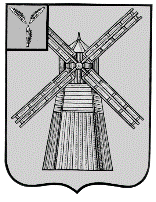 СОБРАНИЕ ДЕПУТАТОВПИТЕРСКОГО МУНИЦИПАЛЬНОГО РАЙОНАСАРАТОВСКОЙ ОБЛАСТИРЕШЕНИЕс.Питеркаот 27 мая 2020 года                     					    №41-1Об исполнении бюджета Питерского муниципального района Саратовской области за 2019 годРуководствуясь статьей 35 Федерального закона от 06 октября 2003 года № 131-ФЗ «Об общих принципах организации местного самоуправления в Российской Федерации», статьей 264.5 Бюджетного кодекса Российской Федерации, на основании ст.23 Положения о бюджетном процессе в Питерском муниципальном районе Саратовской области, Собрание депутатов Питерского муниципального района РЕШИЛО:1.Утвердить отчет об исполнении бюджета Питерского муниципального района за 2019 год по общему объему доходов в сумме 349 830,6 тыс. рублей, расходов в сумме 348 301,7 тыс. рублей и профицита бюджета в сумме 1 528,9 тыс. рублей.2.Утвердить показатели:-доходов районного бюджета за 2019 год по кодам классификации доходов бюджета согласно приложению №1 к настоящему решению;-расходов районного бюджета за 2019 год по ведомственной структуре расходов бюджета согласно приложению №2 к настоящему решению;-расходов районного бюджета за 2019 год по разделам и подразделам классификации расходов бюджета согласно приложению №3 к настоящему решению;-источников финансирования дефицита районного бюджета за 2019 год по кодам классификации источников финансирования дефицита районного бюджета согласно приложению №4 к настоящему решению.3.Решение вступает в силу со дня его официального опубликования. Приложение №1к решению Собрания депутатов                                                      Питерского муниципального района                            Саратовской областиот 27 мая 2020 года №41-1Доходы районного бюджета за 2019 год по кодам классификации доходов бюджета                                                                                                    (тыс. рублей)Приложение №2                                                                                       к решению Собрания депутатов                                                                                  Питерского муниципального района                                                                                          Саратовской области от 27 мая 2020 года № 41-1Расходы районного бюджета за 2019 год по ведомственной структуре расходов бюджета            (тыс. рублей)                                                                           Приложение №3
к решению Собрания депутатов Питерского муниципального района Саратовской области от 27 мая 2020 года №41-1Расходы районного бюджета за 2019 годпо разделам и подразделам классификации расходов бюджета (тыс. рублей)Приложение №4                                                                                          к решению Собрания депутатов                                                                                      Питерского муниципального района Саратовской области           от 27 мая 2020 года №41-1 Источники финансирования дефицита районного бюджета за 2019 год по кодам классификации источников финансирования дефицита районного бюджета (тыс. рублей)Председатель Собрания депутатов Питерского муниципального районаГлава Питерского муниципального района                                     В.Н.Дерябин                                         С.И.ЕгоровКод бюджетной классификацииНаименование доходовСумма123НАЛОГОВЫЕ И НЕНАЛОГОВЫЕ ДОХОДЫНАЛОГОВЫЕ И НЕНАЛОГОВЫЕ ДОХОДЫ34 775,21 01 00000 00 0000 000Налоги на прибыль, доходы15 402,11 01 02000 01 0000 110Налог на доходы физических лиц15 402,11 03 00000 00 0000 000Налоги на товары (работы, услуги), реализуемые на территории Российской Федерации12 130,41 03 02000 01 0000 110Доходы от уплаты акцизов на нефтепродукты12 130,41 05 00000 00 0000 000Налоги на совокупный доход4 621,01 05 02000 02 0000 110Единый налог на вмененный доход для отдельных видов деятельности1 781,11 05 03000 01 0000 110Единый сельскохозяйственный   налог2 838,31 05 04000 02 0000 110Налог, взимаемый в связи с применением патентной системы налогообложением1,61 08 00000 00 0000 000Государственная пошлина1 279,51 08 03000 01 0000 110Государственная пошлина по делам, рассматриваемым в судах общей юрисдикции, мировыми судьями (за исключением Верховного Суда Российской Федерации)1 279,51 11 00000 00 0000 000Доходы от использования имущества, находящегося в государственной и муниципальной собственности1 310,21 11 05013 05 0000 120Доходы, получаемые в виде арендной платы за земельные участки, государственная собственность на которые не разграничена и которые расположены в границах сельских поселений и межселенных территорий муниципальных районов, а также средства от продажи права на заключение договоров аренды указанных земельных участков365,11 11 05025 05 0000 120Доходы, получаемые в виде арендной платы, а также средства от продажи права на заключение договоров аренды за земли, находящиеся в собственности муниципальных районов (за исключением земельных участков муниципальных бюджетных и автономных учреждений)30,01 11 05035 05 0000 120Доходы от сдачи в аренду имущества, находящегося в оперативном управлении органов    управления   муниципальных районов и созданных ими учреждений (за исключением имущества   муниципальных бюджетных и автономных учреждений)915,11 12 00000 00 0000 000Платежи   при   пользовании природными   ресурсами10,01 12 01000 01 0000 120Плата за негативное воздействие на окружающую среду10,01 14 00000 00 0000 000Доходы от продажи материальных и нематериальных активов-772,71 14 02053 05 0000 410Доходы    от    реализации    иного    имущества, находящегося   в   собственности    муниципальных районов (за исключением имущества муниципальных бюджетных и автономных   учреждений, а   также    имущества муниципальных унитарных предприятий, в том числе казенных), в части реализации основных средств по указанному имуществу-836,51 14 06013 05 0000 430Доходы от продажи земельных участков, государственная собственность на которые не разграничена и которые расположены в границах поселений и межселенных территорий муниципальных районов63,81 16 00000 00 0000 000Штрафы, санкции, возмещение ущерба794,7                   БЕЗВОЗМЕЗДНЫЕ ПОСТУПЛЕНИЯ                   БЕЗВОЗМЕЗДНЫЕ ПОСТУПЛЕНИЯ315 055,42 02 10000 00 0000 150Дотации бюджетам субъектов Российской Федерации и муниципальных образований73 797,32 02 15001 00 0000 150Дотации на выравнивание бюджетной обеспеченности73 797,32 02 15001 05 0002 150Дотации бюджетам муниципальных районов на выравнивание бюджетной обеспеченности муниципальных районов (городских округов) области64 428,02 02 15002 05 0000 150Дотации бюджетам муниципальных районов на поддержку мер по обеспечению сбалансированности бюджетов9 369,32 02 20000 00 0000 150Субсидии бюджетам субъектов Российской Федерации и муниципальных образований51 260,22 02 25169 05 0000 150Субсидии бюджетам муниципальных районов области на обновление материально-технической базы для формирования у обучающихся современных технологических и гуманитарных навыков1 592,12 02 25467 05 0000 150Субсидия бюджетам муниципальных районов области на обеспечение развития и укрепления материально-технической базы домов культуры в населенных пунктах с числом жителей до 50 тысяч человек2 679,72 02 25497 05 0000 150Субсидии бюджетам муниципальных районов области на реализацию мероприятий по обеспечению жильем молодых семей210,52 02 25519 05 0000 150Субсидия бюджетам муниципальных районов области на поддержку отрасли культуры4 962,62 02 29999 05 0063 150Субсидии бюджетам муниципальных районов области на капитальный ремонт, ремонт и содержание автомобильных дорог общего пользования местного значения за счет средств областного дорожного фонда2 830,02 02 29999 05 0074 150Субсидии бюджетам муниципальных районов области на реализацию расходных обязательств, возникающих при выполнении полномочий по решению вопросов местного значения14 500 ,4202 29999 05 0075 150Субсидии бюджетам муниципальных районов области на обеспечение повышения оплаты труда некоторых категорий работников муниципальных учреждений4 239,8202 29999 05 0077 150Субсидии бюджетам муниципальных районов области на выполнение расходных обязательств, связанных с погашением просроченной кредиторской задолженности, образовавшейся по состоянию на 1 января 2018 года, по уплате начислений на выплаты по оплате труда, налогов, оказанию мер социальной поддержки населения, оплате коммунальных услуг и исполнительных листов5 819,6202 29999 05 0078 150Субсидии бюджетам муниципальных районов области на сохранение достигнутых показателей повышения оплаты труда отдельных категорий работников бюджетной сферы9 529,22 02 29999 05 0086 150Субсидии бюджетам муниципальных районов области на проведение капитального и текущего ремонта образовательных организаций3 671,72 02 29999 05 0087 150Субсидии бюджетам муниципальных районов области на обеспечение условий для создания центров образования цифрового и гуманитарного профилей1 224,62 02 30000 00 0000 150 Субвенции бюджетам субъектов Российской Федерации и муниципальных образований163 445,02 02 30024 00 0000 150Субвенции местным бюджетам на выполнение передаваемых полномочий субъектов Российской Федерации163 445,02 02 30024 05 0001 150Субвенции бюджетам муниципальных районов области на финансовое обеспечение образовательной деятельности муниципальных общеобразовательных учреждений114 677,42 02 30024 05 0003 150Субвенции бюджетам муниципальных районов области на осуществление органами местного самоуправления государственных полномочий по созданию и организации деятельности комиссий по делам несовершеннолетних и защите их прав221,62 02 30024 05 0007 150Субвенции бюджетам муниципальных районов области на исполнение государственных полномочий по расчёту предоставлению дотаций поселениям777,82 02 30024 05 0008 150Субвенции бюджетам муниципальных районов области на осуществление органами местного самоуправления государственных полномочий по образованию и обеспечению деятельности административных комиссий, определению перечня должностных лиц, уполномоченных составлять протоколы об административных правонарушениях213,02 02 30024 05 0009 150Субвенции бюджетам муниципальных районов на осуществление органами местного самоуправления отдельных государственных полномочий по осуществлению деятельности по опеке и попечительству в отношении несовершеннолетних граждан в части расходов на оплату труда, уплату страховых взносов по обязательному социальному страхованию в государственные внебюджетные фонды Российской Федерации, обеспечение деятельности штатных работников202,82 02 30024 05 0010 150Субвенции бюджетам муниципальных районов области на осуществление органами местного самоуправления государственных полномочий по организации предоставления гражданам субсидий на оплату жилого помещения и коммунальных услуг214,82 02 30024 05 0011 150Субвенции бюджетам муниципальных районов области на осуществление органами местного самоуправления отдельных государственных полномочий по осуществлению деятельности по опеке и попечительству в отношении совершеннолетних граждан224,92 02 30024 05 0012 150Субвенции бюджетам муниципальных районов области на осуществление органами местного самоуправления государственных полномочий по организации предоставления компенсации родительской платы за присмотр и уход за детьми в образовательных организациях, реализующих основную общеобразовательную программу дошкольного образования93,82 02 30024 05 0014 150Субвенции бюджетам муниципальных районов области на компенсацию родительской платы за присмотр и уход за детьми в образовательных организациях, реализующих основную общеобразовательную программу дошкольного образования962,12 02 30024 05 0015 150Субвенции бюджетам муниципальных районов области на осуществление органами местного самоуправления отдельных государственных полномочий по государственному управлению охраной труда212,82 02 30024 05 0016 150Субвенции бюджетам муниципальных районов области на осуществление органами местного самоуправления государственных полномочий по предоставлению гражданам субсидий на оплату жилого помещения и коммунальных услуг1 727,62 02 30024 05 0027 150Субвенции бюджетам муниципальных районов области на предоставление питания отдельным категориям обучающихся в муниципальных образовательных организациях, реализующих образовательные программы начального общего, основного общего и среднего общего образования2 885,02 02 30024 05 0028 150Субвенции бюджетам муниципальных районов области на частичное финансирование расходов на присмотр и уход за детьми дошкольного возраста в муниципальных образовательных организациях, реализующих основную общеобразовательную программу дошкольного образования491,52 02 30024 05 0029 150Субвенции бюджетам муниципальных районов области на осуществление органами местного самоуправления государственных полномочий по организации предоставления питания  отдельным категориям обучающихся в муниципальных  образовательных организациях, реализующих образовательные программы начального общего, основного общего и среднего общего образования,  и  частичному финансированию расходов на присмотр и уход за детьми дошкольного возраста в муниципальных образовательных организациях, реализующих основную общеобразовательную программу дошкольного образования101,42 02 30024 05 0037 150Субвенции бюджетам муниципальных районов области на финансовое обеспечение образовательной деятельности муниципальных дошкольных образовательных организаций40 436,1 2 02 35120 05 0000 150Субвенции бюджетам муниципальных районов на осуществление полномочий по составлению (изменению) списков кандидатов в присяжные заседатели федеральных судов общей юрисдикции в Российской Федерации2,42 02 40000 00 0000 150Иные межбюджетные трансферты26 552,92 02 40014 05 0000 150Межбюджетные трансферты, передаваемые бюджетам муниципальных районов из бюджетов поселений на осуществление части полномочий по решению вопросов местного значения в соответствии с заключенными соглашениями1 341,52 02 45454 05 0000 150Межбюджетные трансферты, передаваемые бюджетам муниципальных районов области на создание модельных муниципальных библиотек10 000,02 02 49999 05 0006 150Межбюджетные трансферты, передаваемые бюджетам муниципальных районов области за счет резервного фонда Правительства Саратовской области3 954,62 02 49999 05 0013 150 Межбюджетные трансферты, передаваемые бюджетам муниципальных районов области в целях обеспечения надлежащего осуществления полномочий по решению вопросов местного значения825,92 02 49999 05 0015 150Межбюджетные трансферты, передаваемые бюджетам муниципальных районов области на размещение социально значимой информации в печатных средствах массовой информации, учрежденных органами местного самоуправления369,92 02 49999 05 0017 150Межбюджетные трансферты, передаваемые бюджетам муниципальных районов области, стимулирующего (поощрительного) характера6 341,02 02 49999 05 0020 150Межбюджетные трансферты, передаваемые бюджетам муниципальных районов области на осуществление мероприятий в области энергосбережения и повышения энергетической эффективности2 010,02 02 49999 05 0025 150Межбюджетные трансферты, передаваемые бюджетам муниципальных районов области на обеспечение условий для создания модельных муниципальных библиотек1 000,02 02 49999 05 0026 150Межбюджетные трансферты, передаваемые бюджетам муниципальных районов области на содействие в уточнении сведений о границах населенных пунктов и территориальных зон в Едином государственном реестре недвижимости710,02 18 00000 00 0000 150Доходы бюджетов бюджетной системы Российской Федерации от возврата остатков субсидий, субвенций и иных межбюджетных трансфертов, имеющих целевое назначение, прошлых лет32,22 18 60010 05 0000 150Доходы бюджетов муниципальных районов от возврата прочих остатков субсидий, субвенций и иных межбюджетных трансфертов, имеющих целевое назначение, прошлых лет из бюджетов сельских поселений		32,22 19 00000 00 0000 150Возврат остатков субсидий, субвенций и иных межбюджетных трансфертов, имеющих целевое назначение, прошлых лет-32,22 19 60010 05 0000 150Возврат прочих остатков субсидий, субвенций и иных межбюджетных трансфертов, имеющих целевое назначение, прошлых лет из бюджетов муниципальных районов			-32,2ВСЕГО ДОХОДОВВСЕГО ДОХОДОВ349 830,6Председатель Собрания депутатов Питерского муниципального районаГлава Питерского муниципального района             В.Н.Дерябин    С.И.ЕгоровНаименованиеКод главыРаз-делПод-раз-дел.Целевая статьяВид рас-ходовСумма1234567Управление культуры05768 704,9Образование057072 886,8Дополнительное образование детей05707032 886,8Муниципальная программа «Сохранение достигнутых показателей повышения оплаты труда педагогов учреждений дополнительного образования детей и работников учреждений культуры Питерского муниципального района на 2019-2021 годы»057070358 0 00 00000466,1Основное мероприятие «Сохранение достигнутых показателей повышения оплаты труда отдельных категорий работников бюджетной сферы за счет средств местного бюджета»057070358 0 01 0000023,3Сохранение достигнутых показателей повышения оплаты труда отдельных категорий работников бюджетной сферы за счет средств местного бюджета057070358 0 01 S250023,3Предоставление субсидий бюджетным, автономным учреждениям и иным некоммерческим организациям057070358 0 01 S250060023,3Субсидии бюджетным учреждениям057070358 0 01 S250061023,3Основное мероприятие «Сохранение достигнутых показателей повышения оплаты труда отдельных категорий работников бюджетной сферы»057070358 0 02 00000442,8Сохранение достигнутых показателей повышения оплаты труда отдельных категорий работников бюджетной сферы 057070358 0 02 72500442,8Предоставление субсидий бюджетным, автономным учреждениям и иным некоммерческим организациям057070358 0 02 72500600442,8Субсидии бюджетным учреждениям057070358 0 02 72500610442,8Муниципальная программа «Развитие образования в Питерском муниципальном районе до 2021 года»057070383 0 00 000002 420,7Подпрограмма «Развитие системы дополнительного образования»057070383 3 00 000002 420,7Основное мероприятие «Мероприятия по оказанию муниципальных услуг физическим и (или) юридическим лицам и содержанию особо ценного движимого или недвижимого имущества»057070383 3 01 000001 998,4Расходы на выполнение муниципальных заданий бюджетными учреждениями057070383 3 01 031001 998,4Предоставление субсидий бюджетным, автономным учреждениям и иным некоммерческим организациям057070383 3 01 031006001 998,4Субсидии бюджетным учреждениям 057070383 3 01 031006101 998,4Основное мероприятие "Реализация расходных обязательств, возникающих при выполнении полномочий по решению вопросов местного значения"057070383 3 0200000323,8Реализация расходных обязательств, возникающих при выполнении полномочий по решению вопросов местного значения.057070383 3 0272200323,8Предоставление субсидий бюджетным, автономным учреждениям и иным некоммерческим организациям057070383 3 0272200600323,8Субсидии бюджетным учреждениям 057070383 3 0272200610323,8Основное мероприятие «Обеспечение надлежащего осуществления полномочий по решению вопросов местного значения»057070383 3 03 000002,9Обеспечение надлежащего осуществления полномочий по решению вопросов местного значения057070383 3 03 792002,9Предоставление субсидий бюджетным, автономным учреждениям и иным некоммерческим организациям057070383 3 03 792006002,9Субсидии бюджетным учреждениям 057070383 3 03 792006102,9Основное мероприятие «Обеспечение повышения оплаты труда некоторых категорий работников муниципальных учреждений»057070383 3 05 0000086,0Обеспечение повышения оплаты труда некоторых категорий работников муниципальных учреждений057070383 3 05 7230086,0Предоставление субсидий бюджетным, автономным учреждениям и иным некоммерческим организациям057070383 3 05 7230060086,0Субсидии бюджетным учреждениям 057070383 3 05 7230061086,0Основное мероприятие «Обеспечение повышения оплаты труда некоторых категорий работников муниципальных учреждений за счет средств местного бюджета»057070383 3 06 000009,6Обеспечение повышения оплаты труда некоторых категорий работников муниципальных учреждений за счет средств местного бюджета057070383 3 06 S23009,6Предоставление субсидий бюджетным, автономным учреждениям и иным некоммерческим организациям057070383 3 06 S23006009,6Субсидии бюджетным учреждениям 057070383 3 06 S23006109,6Культура, кинематография0570865 813,0Культура057080157 037,3Муниципальная программа «Сохранение достигнутых показателей повышения оплаты труда педагогов учреждений дополнительного образования детей и работников учреждений культуры Питерского муниципального района на 2019-2021 годы»057080158 0 00 000008 724,0Основное мероприятие «Сохранение достигнутых показателей повышения оплаты труда отдельных категорий работников бюджетной сферы за счет средств местного бюджета»057080158 0 01 00000436,2Сохранение достигнутых показателей повышения оплаты труда отдельных категорий работников бюджетной сферы за счет средств местного бюджета057080158 0 01 S2500436,2Предоставление субсидий бюджетным, автономным учреждениям и иным некоммерческим организациям057080158 0 01 S2500600436,2Субсидии бюджетным учреждениям057080158 0 01 S2500610436,2Основное мероприятие «Сохранение достигнутых показателей повышения оплаты труда отдельных категорий работников бюджетной сферы»057080158 0 02 000008 287,8Сохранение достигнутых показателей повышения оплаты труда отдельных категорий работников бюджетной сферы 057080158 0 02 725008 287,8Предоставление субсидий бюджетным, автономным учреждениям и иным некоммерческим организациям057080158 0 02 725006008 287,8Субсидии бюджетным учреждениям057080158 0 02 725006108 287,8Муниципальная программа «Укрепление материально-технической базы учреждений культуры Питерского муниципального района на 2019 год»057080166 0 00 000002 819,7Основное мероприятие «Улучшение качества и обеспечение доступности культурно-досугового обслуживания населения Питерского района путем проведения ремонтных работ и приобретения основных средств для обеспечения комфортных условий работы учреждений культуры»057080166 0 01 000002 819,7Обеспечение развития и укрепление материально-технической базы домов культуры в населенных пунктах с числом жителей до 50 тыс. человек05708 0166 0 01 L46702 819,7Предоставление субсидий бюджетным, автономным учреждениям и иным некоммерческим организациям05708 0166 0 01 L46706002 819,7Субсидии бюджетным учреждениям 05708 0166 0 01 L46706102 819,7Муниципальная программа «Культура Питерского муниципального района до 2021 года» 057080184 0 00 0000045 493,6Подпрограмма «Дома культуры»057080184 1 00 0000027 322,7Основное мероприятие «Мероприятия по оказанию муниципальных услуг физическим и (или) юридическим лицам и содержанию особо ценного движимого или недвижимого имущества»057080184 1 01 0000019 322,6Расходы на выполнение муниципальных заданий бюджетными учреждениями057080184 1 01 0310019 322,6Предоставление субсидий бюджетным, автономным учреждениям и иным некоммерческим организациям057080184 1 01 0310060019 322,6Субсидии бюджетным учреждениям 057080184 1 01 0310061019 322,6Основное мероприятие "Реализация расходных обязательств, возникающих при выполнении полномочий по решению вопросов местного значения".057080184 1 04 00000875,8Реализация расходных обязательств, возникающих при выполнении полномочий по решению вопросов местного значения.057080184 1 04 72200875,8Предоставление субсидий бюджетным, автономным учреждениям и иным некоммерческим организациям057080184 1 04 72200600875,8Субсидии бюджетным учреждениям 057080184 1 04 72200610875,8Основное мероприятие «Погашение просроченной кредиторской задолженности местных бюджетов, образовавшейся по состоянию на 1 января 2018 года»057080184 1 06 00000157,6Обеспечение выполнения расходных обязательств, связанных с погашением просроченной кредиторской задолженности, образовавшейся по состоянию на 1 января 2019 года, по уплате начислений на выплаты по оплате труда, налогов, по оказанию мер социальной поддержки населения, по оплате коммунальных услуг и исполнительных листов057080184 1 06 72400156,0Предоставление субсидий бюджетным, автономным учреждениям и иным некоммерческим организациям057080184 1 06 72400600156,0Субсидии бюджетным учреждениям 057080184 1 06 72400610156,0Обеспечение выполнения расходных обязательств, связанных с погашением просроченной кредиторской задолженности, образовавшейся по состоянию на 1 января 2019 года, по уплате начислений на выплаты по оплате труда, налогов, по оказанию мер социальной поддержки населения, по оплате коммунальных услуг и исполнительных листов за счет средств местного бюджета057080184 1 06 S24001,6Предоставление субсидий бюджетным, автономным учреждениям и иным некоммерческим организациям057080184 1 06 S24006001,6Субсидии бюджетным учреждениям 057080184 1 06 S24006101,6Основное мероприятие "Государственная поддержка муниципальных учреждений культуры, находящихся на территории сельских поселений"057080184 1 08 00000100,0Государственная поддержка муниципальных учреждений культуры, находящихся на территории сельских поселений057080184 1 08 L1920100,0Предоставление субсидий бюджетным, автономным учреждениям и иным некоммерческим организациям057080184 1 08 L1920600100,0Субсидии бюджетным учреждениям 057080184 1 08 L1920610100,0Основное мероприятие "Капитальный ремонт Дома кино муниципального бюджетного учреждения культуры "Централизованная клубная система"057080184 1 09 00000754,6Реализация основного мероприятия057080184 1 09 N0000754,6Предоставление субсидий бюджетным, автономным учреждениям и иным некоммерческим организациям057080184 1 09 N0000600754,6Субсидии бюджетным учреждениям 057080184 1 09 N0000610754,6Основное мероприятие «Стимулирование (поощрение) социально-экономического развития муниципалитетов»057080184 1 10 000001 305,5Стимулирование (поощрение) социально-экономического развития муниципалитетов057080184 1 10 78A001 305,5Предоставление субсидий бюджетным, автономным учреждениям и иным некоммерческим организациям057080184 1 10 78A006001 305,5Субсидии бюджетным учреждениям 057080184 1 10 78A006101 305,5Реализация регионального проекта (программы) в целях выполнения задач федерального проекта «Культурная среда»057080184 1 A1 000004 806,6Государственная поддержка отрасли культура (Создание многофункциональных мобильных культурных центров057080184 1 A1 551984 806,6Предоставление субсидий бюджетным, автономным учреждениям и иным некоммерческим организациям057080184 1 A1 551986004 806,6Субсидии бюджетным учреждениям 057080184 1 A1 551986104 806,6Подпрограмма «Библиотеки»057080184 2 00 0000018 170,9Основное мероприятие «Мероприятия по оказанию муниципальных услуг физическим и (или) юридическим лицам и содержанию особо ценного движимого или недвижимого имущества»057080184 2 01 000006 085,5Расходы на выполнение муниципальных заданий бюджетными учреждениями057 080184 2 01 031006 085,5Предоставление субсидий бюджетным, автономным учреждениям и иным некоммерческим организациям057080184 2 01 031006006 085,5Субсидии бюджетным учреждениям 057080184 2 01 031006106 085,5Основное мероприятие «Комплектование книжных фондов библиотек»057080184 2 02 0000010,4Комплектование книжных фондов библиотек муниципальных образований и государственных библиотек городов Москвы и Санкт-Петербурга057 080184 2 02 L519110,4Предоставление субсидий бюджетным, автономным учреждениям и иным некоммерческим организациям057080184 2 02 L519160010,4Субсидии бюджетным учреждениям057080184 2 02 L519161010,4Основное мероприятие «Подключение к сети «Интернет» общедоступных библиотек»057080184 2 03 0000095,3Подключение общедоступных библиотек Российской Федерации к сети «Интернет» и развитие системы библиотечного дела с учетом задачи расширения информационных технологий и оцифровки057 080184 2 03 L519395,3Предоставление субсидий бюджетным, автономным учреждениям и иным некоммерческим организациям057080184 2 03 L519360095,3Субсидии бюджетным учреждениям057080184 2 03 L519361095,3Основное мероприятие "Реализация расходных обязательств, возникающих при выполнении полномочий по решению вопросов местного значения".057080184 2 05 00000374,0Реализация расходных обязательств, возникающих при выполнении полномочий по решению вопросов местного значения.057080184 2 05 72200374,0Предоставление субсидий бюджетным, автономным учреждениям и иным некоммерческим организациям057080184 2 05 72200600374,0Субсидии бюджетным учреждениям 057080184 2 05 72200610374,0Основное мероприятие «Капитальный ремонт муниципального бюджетного учреждения «Питерская межпоселенческая центральная библиотека», а также оплата высокоскоростного широколистного доступа к интернету»057080184 2 10 00000148,0Реализация основного мероприятия057080184 2 10 N0000148,0Предоставление субсидий бюджетным, автономным учреждениям и иным некоммерческим организациям057080184 2 10 N0000600148,0Субсидии бюджетным учреждениям 057080184 2 10 N0000610148,0Основное мероприятие «Стимулирование (поощрение) социально-экономического развития муниципалитетов»057080184 2 11 00000457,0Стимулирование (поощрение) социально-экономического развития муниципалитетов057080184 2 11 78A00457,0Предоставление субсидий бюджетным, автономным учреждениям и иным некоммерческим организациям057080184 2 11 78A00600457,0Субсидии бюджетным учреждениям 057080184 2 11 78A00610457,0Реализация регионального проекта (программы) в целях выполнения задач федерального проекта «Культурная среда»057080184 2 А1 0000011 000,7Создание модельных муниципальных библиотек057080184 2 А1 5454010 000,0Предоставление субсидий бюджетным, автономным учреждениям и иным некоммерческим организациям057080184 2 А1 5454060010 000,0Субсидии бюджетным учреждениям 057080184 2 А1 5454061010 000,0Обеспечение условий для создания модельных муниципальных библиотек (в рамках достижения соответствующих задач федерального проекта)057080184 2 A1 U45401 000,0Предоставление субсидий бюджетным, автономным учреждениям и иным некоммерческим организациям057080184 2 A1 U45406001 000,0Субсидии бюджетным учреждениям 057080184 2 A1 U45406101 000,0Обеспечение условий для создания модельных муниципальных библиотек (в рамках достижения соответствующих задач федерального проекта) за счет средств местного бюджета057080184 2 A1 Д45400,7Предоставление субсидий бюджетным, автономным учреждениям и иным некоммерческим организациям057080184 2 A1 Д45406000,7Субсидии бюджетным учреждениям 057080184 2 A1 Д45406100,7Другие вопросы в области культуры, кинематографии05708048 775,7Муниципальная программа "Реализация мероприятий по повышению уровня оплаты труда некоторых категорий работников муниципальных учреждений Питерского муниципального района на 2019 год"057080461 0 00 000001 091,9Основное мероприятие "Обеспечение повышения оплаты труда некоторых категорий работников муниципальных учреждений"057080461 0 01 00000982,7Обеспечение повышения оплаты труда некоторых категорий работников муниципальных учреждений057080461 0 01 72300982,7Расходы на выплаты персоналу в целях обеспечения выполнения функций государственными (муниципальными) органами, казенными учреждениями, органами управления государственными внебюджетными фондами057080461 0 01 72300100982,7Расходы на выплаты персоналу казенных учреждений057080461 0 01 72300110982,7Основное мероприятие "Обеспечение повышения оплаты труда некоторых категорий работников муниципальных учреждений за счет средств местного бюджета"057080461 0 02 00000109,2Обеспечение повышения оплаты труда некоторых категорий работников муниципальных учреждений за счет средств местного бюджета057080461 0 02 S2300109,2Расходы на выплаты персоналу в целях обеспечения выполнения функций государственными (муниципальными) органами, казенными учреждениями, органами управления государственными внебюджетными фондами057080461 0 02 S2300100109,2Расходы на выплаты персоналу казенных учреждений057080461 0 02 S2300110109,2Обеспечение деятельности учреждений 057080479 0 00 000007 407,5Расходы на обеспечение деятельности местных муниципальных казенных учреждений057080479 0 00 032005 503,5Расходы на выплаты персоналу в целях обеспечения выполнения функций государственными (муниципальными) органами, казенными учреждениями, органами управления государственными внебюджетными фондами057080479 0 00 032001005 347,1Расходы на выплаты персоналу казенных учреждений057080479 0 00 032001105 347,1Закупка товаров, работ и услуг для муниципальных нужд057080479 0 00 03200200120,8 Иные закупки товаров, работ и услуг для обеспечения муниципальных нужд057080479 0 00 03200240120,8Иные бюджетные ассигнования057080479 0 00 0320080035,6Уплата налогов, сборов и иных платежей057080479 0 00 0320085035,6Реализация расходных обязательств, возникающих при выполнении полномочий по решению вопросов местного значения.057080479 0 00 722001 680,7Расходы на выплаты персоналу в целях обеспечения выполнения функций государственными (муниципальными) органами, казенными учреждениями, органами управления государственными внебюджетными фондами057080479 0 00 722001001 680,7Расходы на выплаты персоналу казенных учреждений057080479 0 00 722001101 680,7Стимулирование (поощрение) социально-экономического развития муниципалитетов057080479 0 00 78A00170,1Расходы на выплаты персоналу в целях обеспечения выполнения функций государственными (муниципальными) органами, казенными учреждениями, органами управления государственными внебюджетными фондами057080479 0 00 78A00100170,1Расходы на выплаты персоналу казенных учреждений057080479 0 00 78A00110170,1Обеспечение надлежащего осуществления полномочий по решению вопросов местного значения057080479 0 00 7920053,2Расходы на выплаты персоналу в целях обеспечения выполнения функций государственными (муниципальными) органами, казенными учреждениями, органами управления государственными внебюджетными фондами057080479 0 00 7920010053,2Расходы на выплаты персоналу казенных учреждений057080479 0 00 7920011053,2Выполнение функций органами государственной (муниципальной) власти057080481 0 00 00000276,3Обеспечение деятельности органов местного самоуправления057080481 3 00 00000276,3Расходы на обеспечение функций центрального аппарата057080481 3 00 02200259,1Расходы на выплаты персоналу в целях обеспечения выполнения функций государственными (муниципальными) органами, казенными учреждениями, органами управления государственными внебюджетными фондами057080481 3 00 02200100255,9Расходы на выплаты персоналу государственных (муниципальных) органов057080481 3 00 02200120255,9Иные бюджетные ассигнования057080481 3 00 022008003,2Уплата налогов, сборов и иных платежей057080481 3 00 022008503,2Реализация расходных обязательств, возникающих при выполнении полномочий по решению вопросов местного значения057080481 3 00 7220017,2Расходы на выплаты персоналу в целях обеспечения выполнения функций государственными (муниципальными) органами, казенными учреждениями, органами управления государственными внебюджетными фондами057080481 3 00 7220010017,2Расходы на выплаты персоналу государственных (муниципальных) органов057080481 3 00 7220012017,2Социальная политика057105,1Охрана семьи и детства05710045,1Обеспечение деятельности учреждений057100479 0 00 000005,1Расходы на обеспечение деятельности местных муниципальных казенных учреждений057100479 0 00 032005,1Расходы на выплаты персоналу в целях обеспечения выполнения функций государственными (муниципальными) органами, казенными учреждениями, органами управления государственными внебюджетными фондами057100479 0 00 032001005,1Расходы на выплаты персоналу казенных учреждений057100479 0 00 032001105,1Собрание депутатов Питерского муниципального района061325,5Общегосударственные вопросы06101325,5Функционирование законодательных (представительных) органов государственной власти и представительных органов муниципальных образований0610103325,5Муниципальная программа «Развитие местного самоуправления Питерского муниципального района на 2018-2021 годы»061010362 0 00 0000028,3Основное мероприятие «Обеспечение деятельности органов местного самоуправления»061010362 0 01 0000028,3Техническое обеспечение органов местного самоуправления, приобретение оргтехники061010362 0 01 0551321,0Закупка товаров, работ и услуг для государственных (муниципальных) нужд061010362 0 01 0551320021,0Иные закупки товаров, работ и услуг для обеспечения государственных (муниципальных) нужд061010362 0 01 0551324021,0Расходы на обеспечение деятельности органов местного самоуправления в части приобретения материальных запасов (канцтоваров, ГСМ, запчасти к оргтехнике) и обслуживание оргтехники (заправка картриджей, ремонт оргтехники061010362 0 01 055146,3Закупка товаров, работ и услуг для государственных (муниципальных) нужд061010362 0 01 055142006,3Иные закупки товаров, работ и услуг для обеспечения государственных (муниципальных) нужд061010362 0 01 055142406,3Подписка на печатные издания061010362 0 01 055191,0Закупка товаров, работ и услуг для государственных (муниципальных) нужд061010362 0 01 055192001,0Иные закупки товаров, работ и услуг для обеспечения государственных (муниципальных) нужд061010362 0 01 055192401,0Выполнение функций органами государственной (муниципальной) власти061010381 0 00 00000297,2Обеспечение деятельности представительного органа власти061010381 1 00 00000297,2Расходы на исполнение функций центрального аппарата061010381 1 00 02200234,2Расходы на выплаты персоналу в целях обеспечения выполнения функций государственными (муниципальными) органами, казенными учреждениями, органами управления государственными внебюджетными фондами061010381 1 00 02200100232,2Расходы на выплаты персоналу государственных (муниципальных) органов061010381 1 00 02200120232,2Иные бюджетные ассигнования061010381 1 00 022008002,0Уплата налогов, сборов и иных платежей061010381 1 00 022008502,0Реализация расходных обязательств, возникающих при выполнении полномочий по решению вопросов местного значения061010381 1 00 7220056,6Расходы на выплаты персоналу в целях обеспечения выполнения функций государственными (муниципальными) органами, казенными учреждениями, органами управления государственными внебюджетными фондами061010381 1 00 7220010056,6Расходы на выплаты персоналу государственных (муниципальных) органов061010381 1 00 7220012056,6Стимулирование (поощрение) социально-экономического развития муниципалитетов061010381 1 00 78A006,4Расходы на выплаты персоналу в целях обеспечения выполнения функций государственными (муниципальными) органами, казенными учреждениями, органами управления государственными внебюджетными фондами061010381 1 00 78A001006,4Расходы на выплаты персоналу государственных (муниципальных) органов061010381 1 00 78A001206,4Контрольно – счетная комиссия Питерского муниципального района061344,7Общегосударственные вопросы06101344,7Обеспечение деятельности финансовых, налоговых и таможенных органов финансового (финансово-бюджетного) надзора0610106344,7Муниципальная программа «Развитие местного самоуправления Питерского муниципального района на 2018-2021 годы»061010662 0 00 000000,6Основное мероприятие «Обеспечение деятельности органов местного самоуправления»061010662 0 01 000000,6Расходы на обеспечение деятельности органов местного самоуправления в части приобретения материальных запасов (канцтоваров, ГСМ, запчасти к оргтехнике) и обслуживание оргтехники (заправка картриджей, ремонт оргтехники061010662 0 01 055140,6Закупка товаров, работ и услуг для государственных (муниципальных) нужд061010662 0 01 055142000,6Иные закупки товаров, работ и услуг для обеспечения государственных (муниципальных) нужд061010662 0 01 055142400,6Выполнение функций органами государственной (муниципальной) власти061010681 0 00 00000344,1Обеспечение деятельности иных государственных (муниципальных) органов061010681 2 00 00000344,1Расходы на обеспечение функций центрального аппарата061010681 2 00 02200277,9Расходы на выплаты персоналу в целях обеспечения выполнения функций государственными (муниципальными) органами, казенными учреждениями, органами управления государственными внебюджетными фондами061010681 2 00 02200100277,9Расходы на выплаты персоналу государственных (муниципальных) органов061010681 2 00 02200120277,9Реализация расходных обязательств, возникающих при выполнении полномочий по решению вопросов местного значения061010681 2 00 7220055,4Расходы на выплаты персоналу в целях обеспечения выполнения функций государственными (муниципальными) органами, казенными учреждениями, органами управления государственными внебюджетными фондами061010681 2 00 7220010055,4Расходы на выплаты персоналу государственных (муниципальных) органов061010681 2 00 7220012055,4Стимулирование (поощрение) социально-экономического развития муниципалитетов061010681 2 00 78A0010,8Расходы на выплаты персоналу в целях обеспечения выполнения функций государственными (муниципальными) органами, казенными учреждениями, органами управления государственными внебюджетными фондами061010681 2 00 78A0010010,8Расходы на выплаты персоналу государственных (муниципальных) органов061010681 2 00 78A0012010,8Администрация Питерского муниципального района06140 053,0Общегосударственные вопросы0610122 027,5Функционирование высшего должностного лица субъекта Российской Федерации и муниципального образования06101021 694,9Выполнение функций органами государственной (муниципальной) власти061010281 0 00 000001 694,9Обеспечение деятельности органов местного самоуправления061010281 3 00 000001 694,9Расходы на обеспечение деятельности главы муниципального образования061010281 3 00 011001 146,6Расходы на выплаты персоналу в целях обеспечения выполнения функций государственными (муниципальными) органами, казенными учреждениями, органами управления государственными внебюджетными фондами061010281 3 00 011001001 146,6Расходы на выплаты персоналу государственных (муниципальных) органов061010281 3 00 011001201 146,6Реализация расходных обязательств, возникающих при выполнении полномочий по решению вопросов местного значения061010281 3 00 72200469,8Расходы на выплаты персоналу в целях обеспечения выполнения функций государственными (муниципальными) органами, казенными учреждениями, органами управления государственными внебюджетными фондами061010281 3 00 72200100469,8Расходы на выплаты персоналу государственных (муниципальных) органов061010281 3 00 72200120469,8Стимулирование (поощрение) социально-экономического развития муниципалитетов061010281 3 00 78A0078,5Расходы на выплаты персоналу в целях обеспечения выполнения функций государственными (муниципальными) органами, казенными учреждениями, органами управления государственными внебюджетными фондами061010281 3 00 78A0010078,5Расходы на выплаты персоналу государственных (муниципальных) органов061010281 3 00 78A0012078,5Функционирование Правительства РФ, высших исполнительных органов государственной власти субъектов РФ, местных администраций061010418 464,7Муниципальная программа «Развитие местного самоуправления Питерского муниципального района на 2018-2021 годы»061010462 0 00 000003 315,8Основное мероприятие «Обеспечение деятельности органов местного самоуправления»061010462 0 01 000002 945,8Сопровождение автоматизированных информационных систем формирования и исполнения бюджетов061010462 0 01 05511160,3Закупка товаров, работ и услуг для государственных (муниципальных) нужд061010462 0 01 05511200160,3Иные закупки товаров, работ и услуг для обеспечения государственных (муниципальных) нужд061010462 0 01 05511240160,3Оплата членских взносов в Ассоциацию «Совет МО Саратовской области»061010462 0 01 0551265,6Иные бюджетные ассигнования061010462 0 01 0551280065,6Уплата налогов, сборов и иных платежей061010462 0 01 0551285065,6Техническое обеспечение органов местного самоуправления, приобретение оргтехники061010462 0 01 05513509,0Закупка товаров, работ и услуг для государственных (муниципальных) нужд061010462 0 01 05513200509,0Иные закупки товаров, работ и услуг для обеспечения государственных (муниципальных) нужд061010462 0 01 05513240509,0Расходы на обеспечение деятельности органов местного самоуправления в части приобретения материальных запасов (канцтоваров, ГСМ, запчасти к оргтехнике) и обслуживание оргтехники (заправка картриджей, ремонт оргтехники061010462 0 01 055142 093,5Закупка товаров, работ и услуг для государственных (муниципальных) нужд061010462 0 01 055142002 093,5Иные закупки товаров, работ и услуг для обеспечения государственных (муниципальных) нужд061010462 0 01 055142402 093,5Приобретение средств защиты информации, аттестация объема информации по требованиям безопасности061010462 0 01 0551584,4Закупка товаров, работ и услуг для государственных (муниципальных) нужд061010462 0 01 0551520084,4Иные закупки товаров, работ и услуг для обеспечения государственных (муниципальных) нужд061010462 0 01 0551524084,4Организация и проведение переподготовки и повышения квалификации руководителей и специалистов органов местного самоуправления061010462 0 01 055165,0Закупка товаров, работ и услуг для государственных (муниципальных) нужд061010462 0 01 055162005,0Иные закупки товаров, работ и услуг для обеспечения государственных (муниципальных) нужд061010462 0 01 055162405,0Расходы за оказание информационно-статистических услуг061010462 0 01 0551710,9Закупка товаров, работ и услуг для государственных (муниципальных) нужд061010462 0 01 0551720010,9Иные закупки товаров, работ и услуг для обеспечения государственных (муниципальных) нужд061010462 0 01 0551724010,9Расходы по оплате услуг ОСАГО, осуществление технического осмотра ТС061010462 0 01 055188,4Закупка товаров, работ и услуг для государственных (муниципальных) нужд061010462 0 01 055182008,4Иные закупки товаров, работ и услуг для обеспечения государственных (муниципальных) нужд061010462 0 01 055182408,4Подписка на печатные издания061010462 0 01 055198,7Закупка товаров, работ и услуг для государственных (муниципальных) нужд061010462 0 01 055192008,7Иные закупки товаров, работ и услуг для обеспечения государственных (муниципальных) нужд061010462 0 01 055192408,7Стимулирование (поощрение) социально-экономического развития муниципалитетов061010462 0 03 78A00370,0Закупка товаров, работ и услуг для государственных (муниципальных) нужд061010462 0 03 78A00200370,0Иные закупки товаров, работ и услуг для обеспечения государственных (муниципальных) нужд061010462 0 03 78A00240370,0Выполнение функций органами государственной (муниципальной) власти061010481 0 00 0000015 148,9Обеспечение деятельности органов местного самоуправления061010481 3 00 0000015 148,9Расходы на обеспечение функций центрального аппарата 061010481 3 00 022009 211,9Расходы на выплаты персоналу в целях обеспечения выполнения функций государственными (муниципальными) органами, казенными учреждениями, органами управления государственными внебюджетными фондами061010481 3 00 022001008 185,8Расходы на выплаты персоналу государственных (муниципальных) органов061010481 3 00 022001208 185,8Закупка товаров, работ и услуг для государственных (муниципальных) нужд061010481 3 00 022002001 024,5Иные закупки товаров, работ и услуг для обеспечения государственных (муниципальных) нужд061010481 3 00 022002401 024,5Иные бюджетные ассигнования061010481 3 00 022008001,5Уплата налогов, сборов и иных платежей061010481 3 00 022008501,5Уплата земельного налога, налога на имущество и транспортного налога государственными (муниципальными) органами власти 061010481 3 00 0610074,1Иные бюджетные ассигнования061010481 3 00 0610080074,1Уплата налогов, сборов и иных платежей061010481 3 00 0610085074,1Реализация расходных обязательств, возникающих при выполнении полномочий по решению вопросов местного значения061010481 3 00 722003 613,9Расходы на выплаты персоналу в целях обеспечения выполнения функций государственными (муниципальными) органами, казенными учреждениями, органами управления государственными внебюджетными фондами061010481 3 00 722001003 613,9Расходы на выплаты персоналу государственных (муниципальных) органов061010481 3 00 722001203 613,9Осуществление отдельных государственных полномочий по государственному управлению охраной труда061010481 3 00 76300212,8Расходы на выплаты персоналу в целях обеспечения выполнения функций государственными (муниципальными) органами, казенными учреждениями, органами управления государственными внебюджетными фондами061010481 3 00 76300100182,8Расходы на выплаты персоналу государственных (муниципальных) органов061010481 3 00 76300120182,8Закупка товаров, работ и услуг для государственных (муниципальных) нужд061010481 3 00 7630020030,0Иные закупки товаров, работ и услуг для обеспечения государственных (муниципальных) нужд061010481 3 00 7630024030,0Осуществление отдельных государственных полномочий по осуществлению деятельности по опеке и попечительству в отношении совершеннолетних граждан061010481 3 00 76400224,9Расходы на выплаты персоналу в целях обеспечения выполнения функций государственными (муниципальными) органами, казенными учреждениями, органами управления государственными внебюджетными фондами061010481 3 00 76400100182,8Расходы на выплаты персоналу государственных (муниципальных) органов061010481 3 00 76400120182,8Закупка товаров, работ и услуг для государственных (муниципальных) нужд061010481 3 00 7640020042,1Иные закупки товаров, работ и услуг для обеспечения государственных (муниципальных) нужд061010481 3 00 7640024042,1Осуществление государственных полномочий по образованию и обеспечению деятельности административных комиссий, определению перечня должностных лиц, уполномоченных составлять протоколы об административных правонарушениях061010481 3 00 76500213,0Расходы на выплаты персоналу в целях обеспечения выполнения функций государственными (муниципальными) органами, казенными учреждениями, органами управления государственными внебюджетными фондами061010481 3 00 76500100182,8Расходы на выплаты персоналу государственных (муниципальных) органов061010481 3 00 76500120182,8Закупка товаров, работ и услуг для государственных (муниципальных) нужд061010481 3 00 7650020030,2Иные закупки товаров, работ и услуг для обеспечения государственных (муниципальных) нужд061010481 3 00 7650024030,2Осуществление государственных полномочий по созданию и организации деятельности комиссий по делам несовершеннолетних и защите их прав061010481 3 00 76600221,6Расходы на выплаты персоналу в целях обеспечения выполнения функций государственными (муниципальными) органами, казенными учреждениями, органами управления государственными внебюджетными фондами061010481 3 00 76600100182,8Расходы на выплаты персоналу государственных (муниципальных) органов061010481 3 00 76600120182,8Закупка товаров, работ и услуг для государственных (муниципальных) нужд061010481 3 00 7660020038,8Иные закупки товаров, работ и услуг для обеспечения государственных (муниципальных) нужд061010481 3 00 7660024038,8Осуществление государственных полномочий по организации предоставления гражданам субсидий на оплату жилого помещения и коммунальных услуг061010481 3 00 77Б00214,8Расходы на выплаты персоналу в целях обеспечения выполнения функций государственными (муниципальными) органами, казенными учреждениями, органами управления государственными внебюджетными фондами061010481 3 00 77Б00100185,9Расходы на выплаты персоналу государственных (муниципальных) органов061010481 3 00 77Б00120185,9Закупка товаров, работ и услуг для государственных (муниципальных) нужд061010481 3 00 77Б0020028,9Иные закупки товаров, работ и услуг для обеспечения государственных (муниципальных) нужд061010481 3 00 77Б0024028,9Осуществление деятельности по опеке и попечительству в отношении несовершеннолетних граждан в части расходов на оплату труда, уплату страховых взносов по обязательному социальному страхованию в государственные внебюджетные фонды Российской Федерации, обеспечение деятельности штатных работников061010481 3 00 77Е00202,8Расходы на выплаты персоналу в целях обеспечения выполнения функций государственными (муниципальными) органами, казенными учреждениями, органами управления государственными внебюджетными фондами061010481 3 00 77Е00100182,8Расходы на выплаты персоналу государственных (муниципальных) органов061010481 3 00 77Е00120182,8Закупка товаров, работ и услуг для государственных (муниципальных) нужд061010481 3 00 77Е0020020,0Иные закупки товаров, работ и услуг для обеспечения государственных (муниципальных) нужд061010481 3 00 77Е0024020,0Стимулирование (поощрение) социально-экономического развития муниципалитетов061010481 3 00 78A00959,1Расходы на выплаты персоналу в целях обеспечения выполнения функций государственными (муниципальными) органами, казенными учреждениями, органами управления государственными внебюджетными фондами061010481 3 00 78A00100959,1Расходы на выплаты персоналу государственных (муниципальных) органов061010481 3 00 78A00120959,1Судебная система06101052,4Осуществление переданных полномочий Российской Федерации061010580 0 00 000002,4Осуществление переданных полномочий Российской Федерации за счет субвенций из федерального бюджета061010580 3 00 000002,4Осуществление полномочий по составлению (изменению) списков кандидатов в присяжные заседатели федеральных судов общей юрисдикции в Российской Федерации061010580 3 00 512002,4Закупка товаров, работ и услуг для муниципальных нужд061010580 3 00 512002002,4Иные закупки товаров, работ и услуг для обеспечения муниципальных нужд061010580 3 00 512002442,4Другие общегосударственные вопросы06101131 865,5Муниципальная программа "Реализация мероприятий по повышению уровня оплаты труда некоторых категорий работников муниципальных учреждений Питерского муниципального района на 2019 год"061011361 0 00 0000026,0Основное мероприятие "Обеспечение повышения оплаты труда некоторых категорий работников муниципальных учреждений"061011361 0 01 0000023,4Обеспечение повышения оплаты труда некоторых категорий работников муниципальных учреждений061011361 0 01 7230023,4Расходы на выплаты персоналу в целях обеспечения выполнения функций государственными (муниципальными) органами, казенными учреждениями, органами управления государственными внебюджетными фондами061011361 0 01 7230010023,4Расходы на выплаты персоналу казенных учреждений061011361 0 01 7230011023,4Основное мероприятие "Обеспечение повышения оплаты труда некоторых категорий работников муниципальных учреждений за счет средств местного бюджета"061011361 0 02 000002,6Обеспечение повышения оплаты труда некоторых категорий работников муниципальных учреждений за счет средств местного бюджета061011361 0 02 S23002,6Расходы на выплаты персоналу в целях обеспечения выполнения функций государственными (муниципальными) органами, казенными учреждениями, органами управления государственными внебюджетными фондами061011361 0 02 S23001002,6Расходы на выплаты персоналу казенных учреждений061011361 0 02 S23001102,6Муниципальная программа "Гармонизация межнациональных и межконфессиональных отношений в Питерском муниципальном районе на 2017-2021 годы"061011363 0 00 000008,6Основное мероприятие "Гармонизация межнациональных и межконфессиональных отношений в Питерском муниципальном районе на 2017-2021 годы"061011363 0 01 000008,6Реализация основного мероприятия061011363 0 01 N00008,6Закупка товаров, работ и услуг для государственных (муниципальных) нужд061011363 0 01 N00002008,6Иные закупки товаров, работ и услуг для обеспечения государственных (муниципальных) нужд061011363 0 01 N00002408,6Обеспечение деятельности учреждений 061011379 0 00 000001 435,3Расходы на обеспечение деятельности местных муниципальных казенных учреждений061011379 0 00 032001 055,7Расходы на выплаты персоналу в целях обеспечения выполнения функций государственными (муниципальными) органами, казенными учреждениями, органами управления государственными внебюджетными фондами061011379 0 00 03200100863,7Расходы на выплаты персоналу казенных учреждений061011379 0 00 03200110863,7Закупка товаров, работ и услуг для государственных (муниципальных) нужд061011379 0 00 03200200187,8Иные закупки товаров, работ и услуг для обеспечения государственных (муниципальных) нужд061011379 0 00 03200240187,8Иные бюджетные ассигнования0610113790 00 032008004,2Уплата налогов, сборов и иных платежей0610113790 00 032008504,2Реализация расходных обязательств, возникающих при выполнении полномочий по решению вопросов местного значения.0610113790 00 72200322,0Расходы на выплаты персоналу в целях обеспечения выполнения функций государственными (муниципальными) органами, казенными учреждениями, органами управления государственными внебюджетными фондами0610113790 00 72200100322,0Расходы на выплаты персоналу казенных учреждений0610113790 00 72200110322,0Стимулирование (поощрение) социально-экономического развития муниципалитетов061011379 0 00 78A0042,0Расходы на выплаты персоналу в целях обеспечения выполнения функций государственными (муниципальными) органами, казенными учреждениями, органами управления государственными внебюджетными фондами061011379 0 00 78A0010042,0Расходы на выплаты персоналу казенных учреждений061011379 0 00 78A0011042,0Обеспечение надлежащего осуществления полномочий по решению вопросов местного значения061011379 0 00 7920015,6Расходы на выплаты персоналу в целях обеспечения выполнения функций государственными (муниципальными) органами, казенными учреждениями, органами управления государственными внебюджетными фондами061011379 0 00 7920010015,6Расходы на выплаты персоналу казенных учреждений061011379 0 00 7920011015,6Расходы по исполнению отдельных обязательств061011389 0 00 00000395,6Расходы по исполнению обязательств, связанных с оплатой по содержанию имущества061011389 4 00 0255023,0Иные бюджетные ассигнования061011389 4 00 0255080023,0Исполнение судебных актов Российской Федерации и мировых соглашений по возмещению вреда, причиненного в результате незаконных действий (бездействия) органов государственной власти (государственных органов), органов местного самоуправления либо должностных лиц этих органов, а также в результате деятельности казенных учреждений061011389 4 00 0255083023,0Расходы по исполнению отдельных обязательств, связанные с оплатой просроченной кредиторской задолженности по содержанию имущества061011389 4 00 02560372,6Закупка товаров, работ и услуг для муниципальных нужд061011389 4 00 02560200372,6Иные закупки товаров, работ и услуг для обеспечения муниципальных нужд061011389 4 00 02560240372,6Национальная безопасность06103958,1Защита населения и территорий от чрезвычайных ситуаций природного и техногенного характера, гражданская оборона0610309958,1Муниципальная программа "Реализация мероприятий по повышению уровня оплаты труда некоторых категорий работников муниципальных учреждений Питерского муниципального района на 2019 год"061030961 0 00 0000060,4Основное мероприятие "Обеспечение повышения оплаты труда некоторых категорий работников муниципальных учреждений"061030961 0 01 0000054,4Обеспечение повышения оплаты труда некоторых категорий работников муниципальных учреждений061030961 0 01 7230054,4Расходы на выплаты персоналу в целях обеспечения выполнения функций государственными (муниципальными) органами, казенными учреждениями, органами управления государственными внебюджетными фондами061030961 0 01 7230010054,4Расходы на выплаты персоналу казенных учреждений061030961 0 01 7230011054,4Основное мероприятие "Обеспечение повышения оплаты труда некоторых категорий работников муниципальных учреждений за счет средств местного бюджета"061030961 0 02 000006,0Обеспечение повышения оплаты труда некоторых категорий работников муниципальных учреждений за счет средств местного бюджета061030961 0 02 S23006,0Расходы на выплаты персоналу в целях обеспечения выполнения функций государственными (муниципальными) органами, казенными учреждениями, органами управления государственными внебюджетными фондами061030961 0 02 S23001006,0Расходы на выплаты персоналу казенных учреждений061030961 0 02 S23001106,0Обеспечение деятельности учреждений 061030979 0 00 00000897,7Расходы на обеспечение деятельности местных муниципальных казенных учреждений061030979 0 00 03200638,3Расходы на выплаты персоналу в целях обеспечения выполнения функций государственными (муниципальными) органами, казенными учреждениями, органами управления государственными внебюджетными фондами061030979 0 00 03200100563,9Расходы на выплаты персоналу казенных учреждений061030979 0 00 03200110563,9Закупка товаров, работ и услуг для государственных (муниципальных) нужд061030979 0 00 0320020072,2Иные закупки товаров, работ и услуг для обеспечения государственных (муниципальных) нужд061030979 0 00 0320024072,2Иные бюджетные ассигнования061030979 0 00 032008002,2Уплата налогов, сборов и иных платежей061030979 0 00 032008502,2Реализация расходных обязательств, возникающих при выполнении полномочий по решению вопросов местного значения.0610309790 00 72200219,0Расходы на выплаты персоналу в целях обеспечения выполнения функций государственными (муниципальными) органами, казенными учреждениями, органами управления государственными внебюджетными фондами0610309790 00 72200100219,0Расходы на выплаты персоналу казенных учреждений0610309790 00 72200110219,0Стимулирование (поощрение) социально-экономического развития муниципалитетов061030979 0 00 78A0030,0Расходы на выплаты персоналу в целях обеспечения выполнения функций государственными (муниципальными) органами, казенными учреждениями, органами управления государственными внебюджетными фондами061030979 0 00 78A0010030,0Расходы на выплаты персоналу казенных учреждений061030979 0 00 78A0011030,0Обеспечение надлежащего осуществления полномочий по решению вопросов местного значения061030979 0 00 7920010,4Расходы на выплаты персоналу в целях обеспечения выполнения функций государственными (муниципальными) органами, казенными учреждениями, органами управления государственными внебюджетными фондами061030979 0 00 7920010010,4Расходы на выплаты персоналу казенных учреждений061030979 0 00 7920011010,4Национальная экономика0610411 997,3Водные ресурсы06104063 138,6Расходы по исполнению отдельных обязательств061040689 0 00 000003 138,6Расходы по исполнению обязательств, связанных с оплатой по содержанию имущества061040689 4 00 02550165,7Закупка товаров, работ и услуг для государственных (муниципальных) нужд061040689 4 00 02550200165,7Иные закупки товаров, работ и услуг для обеспечения государственных (муниципальных) нужд061040689 4 00 02550240165,7Межбюджетные трансферты по распоряжению Правительства области на безаварийный пропуск весеннего половодья, аккумуляции (закачки) воды с целью использования для хозяйственно-бытовых нужд061040689 5 00 799902 972,9Закупка товаров, работ и услуг для муниципальных нужд061040689 5 00 799902002 972,9Иные закупки товаров, работ и услуг для обеспечения муниципальных нужд061040689 5 00 799902402 972,9Дорожное хозяйство06104097 916,1Муниципальная программа «Развитие транспортной системы в Питерском муниципальном районе на 2017-2021 годы»061040982 0 00 000007 916,1Подпрограмма «Капитальный ремонт, ремонт и содержание автомобильных дорог общего пользования местного значения находящихся в муниципальной собственности»061040982 1 00 000007 835,0Основное мероприятие «Капитальный ремонт, ремонт и содержание автомобильных дорог общего пользования местного значения»061040982 1 01 000007 686,7 Обеспечение капитального ремонта, ремонта и содержания автомобильных дорог общего пользования местного значения за счет средств областного дорожного фонда061040982 1 01 D73004 021,7Закупка товаров, работ и услуг для государственных (муниципальных) нужд061040982 1 01 D73002004 021,7Иные закупки товаров, работ и услуг для обеспечения государственных (муниципальных) нужд061040982 1 01 D73002404 021,7Капитальный ремонт, ремонт и содержание автомобильных дорог общего пользования местного значения за счет средств местного бюджета (или за счет средств муниципального дорожного фонда)061040982 1 01 S730028,4Закупка товаров, работ и услуг для государственных (муниципальных) нужд061040982 1 01 S730020028,4Иные закупки товаров, работ и услуг для обеспечения государственных (муниципальных) нужд061040982 1 01 S730024028,4Реализация основного мероприятия061040982 1 01 N0000 4 828,3Закупка товаров, работ и услуг для государственных (муниципальных) нужд061040982 1 01 N0000200 4 828,3Иные закупки товаров, работ и услуг для обеспечения государственных (муниципальных) нужд061040982 1 01 N0000240 4 828,3Основное мероприятие «Строительный контроль, экспертиза сметной документации»061040982 1 02 00000148,3Реализация основного мероприятия061040982 1 02 N0000148,3Закупка товаров, работ и услуг для государственных (муниципальных) нужд061040982 1 02 N0000200148,3Иные закупки товаров, работ и услуг для обеспечения государственных (муниципальных) нужд061040982 1 02 N0000240148,3Подпрограмма "Повышение безопасности дорожного движения на территории населенных пунктов Питерского муниципального района"061040982 3 00 0000081,1Основное мероприятие "Обустройство пешеходных переходов, устройство видеонаблюдения и видеофиксации"061040982 3 01 0000033,2Реализация основного мероприятия061040982 3 01 N000033,2Закупка товаров, работ и услуг для государственных (муниципальных) нужд061040982 3 01 N000020033,2Иные закупки товаров, работ и услуг для обеспечения государственных (муниципальных) нужд061040982 3 01 N000024033,2Основное мероприятие «Приобретение дорожных знаков»061040982 3 02 0000047,9Реализация основного мероприятия061040982 3 02 N000047,9Закупка товаров, работ и услуг для государственных (муниципальных) нужд061040982 3 02 N000020047,9Иные закупки товаров, работ и услуг для обеспечения государственных (муниципальных) нужд061040982 3 02 N000024047,9Другие вопросы в области национальной экономике0610412942,6Мероприятия в сфере приватизации и продажи имущества061041288 0 00 00000942,6Мероприятия по землеустройству и землепользованию061041288 0 00 05700232,6Закупка товаров, работ и услуг для государственных (муниципальных) нужд061041288 0 00 05700200232,6Иные закупки товаров, работ и услуг для обеспечения государственных (муниципальных) нужд061041288 0 00 05700240232,6Содействие в уточнении сведений о границах населенных пунктов и территориальных зон в Едином государственном реестре недвижимости061041288 0 00 78800710,0Закупка товаров, работ и услуг для государственных (муниципальных) нужд061041288 0 00 78800200710,0Иные закупки товаров, работ и услуг для обеспечения государственных (муниципальных) нужд061041288 0 00 78800240710,0Жилищно-коммунальное хозяйство06105123,8Жилищное хозяйство0610501123,8Муниципальная программа «Краткосрочный план реализации региональной программы капитального ремонта общего имущества в многоквартирных домах в Питерском муниципальном районе Саратовской области до 2021 года»061050165 0 00 00000123,8Основное мероприятие «Краткосрочный план реализации региональной программы капитального ремонта общего имущества в многоквартирных домах»061050165 0 01 00000123,8Краткосрочный план реализации региональной программы капитального ремонта общего имущества в многоквартирных домах061050165 0 01 N0000123,8Закупка товаров, работ и услуг для государственных (муниципальных) нужд061050165 0 01 N0000200123,8Иные закупки товаров, работ и услуг для обеспечения государственных (муниципальных) нужд061050165 0 01 N0000240123,8Социальная политика061104 305,1Пенсионное обеспечение06110012 093,2Муниципальная программа «Социальная поддержка, социальное обслуживание и социализация граждан Питерского муниципального района до 2021 года»061100178 0 00 000002 093,2Подпрограмма «Социальная поддержка, создание условий для самореализации граждан, удовлетворения их культурно-образовательных потребностей и укрепление взаимодействия с общественными организациями»061100178 1 00 000002 093,2Основное мероприятие «Ежемесячная доплата к трудовой пенсии лицам, замещавшим выборные муниципальные должности и должности муниципальной службы в органах местного самоуправления Питерского муниципального района»061100178 1 01 000002 093,2Реализация основного мероприятия061100178 1 01 N0000987,1Социальное обеспечение и иные выплаты населению061100178 1 01 N0000300987,1Публичные нормативные социальные выплаты гражданам061100178 1 01 N0000310987,1Обеспечение выполнения расходных обязательств, связанных с погашением просроченной кредиторской задолженности, образовавшейся по состоянию на 1 января 2019 года, по уплате начислений на выплаты по оплате труда, налогов, по оказанию мер социальной поддержки населения, по оплате коммунальных услуг и исполнительных листов061100178 1 01 724001 095,1Социальное обеспечение и иные выплаты населению061100178 1 01 724003001 095,1Публичные нормативные социальные выплаты гражданам061100178 1 01 724003101 095,1Обеспечение выполнения расходных обязательств, связанных с погашением просроченной кредиторской задолженности, образовавшейся по состоянию на 1 января 2019 года, по уплате начислений на выплаты по оплате труда, налогов, по оказанию мер социальной поддержки населения, по оплате коммунальных услуг и исполнительных листов за счет средств местного бюджета061100178 1 01 S240011,0Социальное обеспечение и иные выплаты населению061100178 1 01 S240030011,0Публичные нормативные социальные выплаты гражданам061100178 1 01 S240031011,0Социальное обеспечение населения06110032 210,4Муниципальная программа «Обеспечение жильем молодых семей на территории Питерского муниципального района на 2016-2021 годы»061100376 0 00 00000220,5Основное мероприятие "Обеспечение жилыми помещениями отдельных категорий граждан, установленных, законодательством Саратовской области"061100376 0 02 00000220,5Обеспечение жилыми помещениями отдельных категорий граждан, установленных, законодательством Саратовской области061100376 0 02 L4970220,5Социальное обеспечение и иные выплаты населению061100376 0 02L4970300220,5Пособия, компенсации и иные социальные выплаты гражданам кроме публичных нормативных обязательств061100376 0 02L4970320220,5Муниципальная программа «Социальная поддержка, социальное обслуживание и социализация граждан Питерского муниципального района до 2021 года»061100378 0 00 000001 989,9Подпрограмма «Социальная поддержка, создание условий для самореализации граждан, удовлетворения их культурно-образовательных потребностей и укрепление взаимодействия с общественными организациями»061100378 1 00 000001 989,9Основное мероприятие «Организация и проведение ежегодных торжественных мероприятий, государственных праздников и траурных церемоний»061100378 1 02 0000095,0Реализация основного мероприятия061100378 1 02 N000095,0Закупка товаров, работ и услуг для государственных (муниципальных) нужд061100378 1 02 N000020095,0Иные закупки товаров, работ и услуг для обеспечения государственных (муниципальных) нужд061100378 1 02 N000024095,0Основное мероприятие «Ежемесячные денежные выплаты на оплату жилого помещения и коммунальных услуг гражданам, перешедшим на пенсию из числа медицинских и фармацевтических работников муниципальных учреждений здравоохранения, проживающим в сельской местности»061100378 1 03 00000127,3Реализация основного мероприятия061100378 1 03 N0000127,3Закупка товаров, работ и услуг для государственных (муниципальных) нужд061100378 1 03 N00002000,4Иные закупки товаров, работ и услуг для обеспечения государственных (муниципальных) нужд061100378 1 03 N00002400,4Социальное обеспечение и иные выплаты населению061100378 1 03 N0000300126,9Публичные нормативные социальные выплаты гражданам061100378 1 03 N0000310126,9Основное мероприятие «Осуществление государственных полномочий по предоставлению гражданам субсидий на оплату жилого помещения и коммунальных услуг»061100378 1 04 000001 727,6Осуществление государственных полномочий по предоставлению гражданам субсидий на оплату жилого помещения и коммунальных услуг061100378 1 04 77В001 727,6Закупка товаров, работ и услуг для государственных (муниципальных) нужд061100378 1 04 77В0020030,5Иные закупки товаров, работ и услуг для обеспечения государственных (муниципальных) нужд061100378 1 04 77В0024030,5Социальное обеспечение и иные выплаты населению061100378 1 04 77В003001 697,1Публичные нормативные социальные выплаты гражданам061100378 1 04 77В003101 697,1Основное мероприятие «Оказание адресной материальной помощи гражданам»061100378 1 05 0000040,0Реализация основного мероприятия061100378 1 05 N000040,0Социальное обеспечение и иные выплаты населению061100378 1 05 N000030040,0Публичные нормативные социальные выплаты гражданам061100378 1 05 N000031040,0Охрана семьи и детства06110041,5Обеспечение деятельности учреждений061100479 0 00 000001,5Расходы на обеспечение деятельности местных муниципальных казенных учреждений061100479 0 00 032001,5Расходы на выплаты персоналу в целях обеспечения выполнения функций государственными (муниципальными) органами, казенными учреждениями, органами управления государственными внебюджетными фондами061100479 0 00 032001001,5Расходы на выплаты персоналу казенных учреждений061100479 0 00 032001101,5Средства массовой информации06112641,2Периодическая печать и издательства0611202641,2Муниципальная программа Питерского района «Развитие информационного партнерства органов местного самоуправления Питерского муниципального района со средствами массовой информации на 2019-2021 годы»061120277 0 00 00000641,2Подпрограмма «Развитие информационного партнерства органов местного самоуправления Питерского муниципального района со средствами массовой информации на 2019-2021 годы»061120277 1 00 00000641,2Основное мероприятие «Публикация правовых актов органов местного самоуправления муниципального района, информационных материалов о деятельности органов местного самоуправления и иных материалов (объявления, конкурсы, аукционы и т. д.)»061120277 1 01 00000271,3Реализация основного мероприятия061120277 1 01 N0000271,3Иные бюджетные ассигнования061120277 1 01 N0000800271,3Субсидии юридическим лицам (кроме некоммерческих организаций), индивидуальным предпринимателям, физическим лицам061120277 1 01 N0000810271,3Основное мероприятие "Поддержка районных печатных средств массовой информации"061120277 1 02 00000369,9Поддержка районных печатных средств массовой информации061120277 1 02 78600369,9Иные бюджетные ассигнования061120277 1 02 78600800369,9Субсидии юридическим лицам (кроме некоммерческих организаций), индивидуальным предпринимателям, физическим лицам061120277 1 02 78600810369,9Финансовое управление администрации Питерского муниципального района0626 627,0Общегосударственные вопросы062014 872,4Обеспечение деятельности финансовых, налоговых и таможенных органов финансового (финансово-бюджетного) надзора06201064 872,4Муниципальная программа "Реализация мероприятий по повышению уровня оплаты труда некоторых категорий работников муниципальных учреждений Питерского муниципального района на 2019 год"062010661 0 00 0000018,3Основное мероприятие "Обеспечение повышения оплаты труда некоторых категорий работников муниципальных учреждений"062010661 0 01 0000016,5Обеспечение повышения оплаты труда некоторых категорий работников муниципальных учреждений062010661 0 01 7230016,5Расходы на выплаты персоналу в целях обеспечения выполнения функций государственными (муниципальными) органами, казенными учреждениями, органами управления государственными внебюджетными фондами062010661 0 01 7230010016,5Расходы на выплаты персоналу государственных (муниципальных) органов062010661 0 01 7230012016,5Основное мероприятие "Обеспечение повышения оплаты труда некоторых категорий работников муниципальных учреждений за счет средств местного бюджета"062010661 0 02 000001,8Обеспечение повышения оплаты труда некоторых категорий работников муниципальных учреждений за счет средств местного бюджета062010661 0 02 S23001,8Расходы на выплаты персоналу в целях обеспечения выполнения функций государственными (муниципальными) органами, казенными учреждениями, органами управления государственными внебюджетными фондами062010661 0 02 S23001001,8Расходы на выплаты персоналу государственных (муниципальных) органов062010661 0 02 S23001201,8Муниципальная программа «Развитие местного самоуправления Питерского муниципального района на 2018-2021 годы»062010662 0 00 00000727,9Основное мероприятие «Обеспечение деятельности органов местного самоуправления»062010662 0 01 00000607,9Сопровождение автоматизированных информационных систем формирования и исполнения бюджетов062010662 0 01 05511207,6Закупка товаров, работ и услуг для государственных (муниципальных) нужд062010662 0 01 05511200207,6Иные закупки товаров, работ и услуг для обеспечения государственных (муниципальных) нужд062010662 0 01 05511240207,6Техническое обеспечение органов местного самоуправления, приобретение оргтехники062010662 0 01 05513184,6Закупка товаров, работ и услуг для государственных (муниципальных) нужд062010662 0 01 05513200184,6Иные закупки товаров, работ и услуг для обеспечения государственных (муниципальных) нужд062010662 0 01 05513240184,6Расходы на обеспечение деятельности органов местного самоуправления в части приобретения материальных запасов (канцтоваров, ГСМ, запчасти к оргтехнике) и обслуживание оргтехники (заправка картриджей, ремонт оргтехники062010662 0 01 05514204,3Закупка товаров, работ и услуг для государственных (муниципальных) нужд062010662 0 01 05514200204,3Иные закупки товаров, работ и услуг для обеспечения государственных (муниципальных) нужд062010662 0 01 05514240204,3Приобретение средств защиты информации, аттестация объема информации по требованиям безопасности062010662 0 01 055154,0Закупка товаров, работ и услуг для государственных (муниципальных) нужд062010662 0 01 055152004,0Иные закупки товаров, работ и услуг для обеспечения государственных (муниципальных) нужд062010662 0 01 055152404,0Расходы по оплате услуг ОСАГО, осуществление технического осмотра ТС062010662 0 01 055183,0Закупка товаров, работ и услуг для государственных (муниципальных) нужд062010662 0 01 055182003,0Иные закупки товаров, работ и услуг для обеспечения государственных (муниципальных) нужд062010662 0 01 055182403,0Подписка на печатные издания062010662 0 01 055194,4Закупка товаров, работ и услуг для государственных (муниципальных) нужд062010662 0 01 055192004,4Иные закупки товаров, работ и услуг для обеспечения государственных (муниципальных) нужд062010662 0 01 055192404,4Стимулирование (поощрение) социально-экономического развития муниципалитетов062010662 0 03 78A00120,0Закупка товаров, работ и услуг для государственных (муниципальных) нужд062010662 0 03 78A00200120,0Иные закупки товаров, работ и услуг для обеспечения государственных (муниципальных) нужд062010662 0 03 78A00240120,0Выполнение функций органами государственной (муниципальной) власти062010681 0 00 000004 126,2Обеспечение деятельности органов местного самоуправления062010681 3 00 000004 126,2Расходы на обеспечение функций центрального аппарата062010681 3 00 022002 902,0Расходы на выплаты персоналу в целях обеспечения выполнения функций государственными (муниципальными) органами, казенными учреждениями, органами управления государственными внебюджетными фондами062010681 3 00 022001002 819,0Расходы на выплаты персоналу государственных (муниципальных) органов062010681 3 00 022001202 819,0Закупка товаров, работ и услуг для государственных (муниципальных) нужд062010681 3 00 0220020081,2Иные закупки товаров, работ и услуг для обеспечения государственных (муниципальных) нужд062010681 3 00 0220024081,2Иные бюджетные ассигнования062010681 3 00 022008001,8Уплата налогов, сборов и иных платежей062010681 3 00 022008501,8Уплата земельного налога, налога на имущество и транспортного налога государственными (муниципальными) органами власти062010681 3 00 061005,4Иные бюджетные ассигнования062010681 3 00 061008005,4Уплата налогов, сборов и иных платежей062010681 3 00 061008505,4Реализация расходных обязательств, возникающих при выполнении полномочий по решению вопросов местного значения062010681 3 00 72200856,9Расходы на выплаты персоналу в целях обеспечения выполнения функций государственными (муниципальными) органами, казенными учреждениями, органами управления государственными внебюджетными фондами062010681 3 00 72200100856,9Расходы на выплаты персоналу государственных (муниципальных) органов062010681 3 00 72200120856,9Стимулирование (поощрение) социально-экономического развития муниципалитетов062010681 3 00 78A00361,9Расходы на выплаты персоналу в целях обеспечения выполнения функций государственными (муниципальными) органами, казенными учреждениями, органами управления государственными внебюджетными фондами062010681 3 00 78A00100361,9Расходы на выплаты персоналу государственных (муниципальных) органов062010681 3 00 78A00120361,9Обслуживание государственного и муниципального долга0621315,1Обслуживание государственного внутреннего и муниципального долга062130115,1Обслуживание долговых обязательств062130185 0 00 0000015,1Процентные платежи по муниципальному долгу района062130185 0 00 0871015,1Обслуживание муниципального долга062130185 0 00 0871070015,1Обслуживание муниципального долга062130185 0 00 0871073015,1Межбюджетные трансферты общего характера бюджетам муниципальных образований062141 739,5Дотации на выравнивание бюджетной обеспеченности муниципальных образований06214011 163,5Предоставление межбюджетных трансфертов062140187 0 00 000001 163,5Предоставление межбюджетных трансфертов местным бюджетам062140187 1 00 000001 163,5Дотации на выравнивание бюджетной обеспеченности сельских поселений района062140187 1 00 07010385,7Межбюджетные трансферты062140187 1 00 07010500385,7Дотации062140187 1 00 07010510385,7Исполнение государственных полномочий по расчету и предоставлению дотаций поселениям062140187 1 00 76100777,8Межбюджетные трансферты062140187 1 00 76100500777,8Дотации062140187 1 00 76100510777,8Прочие межбюджетные трансферты бюджетам муниципальных образований общего характера0621403576,0Предоставление межбюджетных трансфертов062140387 0 00 00000576,0Предоставление межбюджетных трансфертов местным бюджетам062140387 1 00 00000576,0Иные межбюджетные трансферты, передаваемые бюджетам муниципальных образований062140387 1 00 07011576,0Межбюджетные трансферты062140387 1 00 07011500576,0Иные межбюджетные трансферты062140387 1 00 07011540526,7Управление образования074232 246,6Образование07407231 272,6Дошкольное образование074070170 689,4Муниципальная программа «Развитие образования в Питерском муниципальном районе до 2021 года»074070183 0 00 0000070 689,4Подпрограмма «Развитие системы дошкольного образования»074070183 1 00 0000070 689,4Основное мероприятие «Мероприятия по оказанию муниципальных услуг физическим и (или) юридическим лицам и содержанию особо ценного движимого или недвижимого имущества»074070183 1 01 0000020 158,9Расходы на выполнение муниципальных заданий бюджетными учреждениями074070183 1 01 0310020 158,9Предоставление субсидий бюджетным, автономным учреждениям и иным некоммерческим организациям074070183 1 01 0310060020 158,9Субсидии бюджетным учреждениям 074070183 1 01 0310061020 158,9Основное мероприятие «Обеспечение государственных гарантий на получение общедоступного и бесплатного дошкольного образования в муниципальных дошкольных образовательных организациях»074070183 1 02 0000040 436,1Обеспечение образовательной деятельности муниципальных дошкольных образовательных организаций074070183 1 02 7670040 436,1Предоставление субсидий бюджетным, автономным учреждениям и иным некоммерческим организациям074070183 1 02 7670060040 436,1Субсидии бюджетным учреждениям074070183 1 02 7670061040 436,1Основное мероприятие «Материальная поддержка воспитания и обучения детей, посещающих образовательные организации, реализующие образовательную программу дошкольного образования»074070183 1 03 00000491,5Расходы на присмотр и уход за детьми дошкольного возраста в муниципальных образовательных организациях, реализующих основную общеобразовательную программу дошкольного образования074070183 1 03 76900491,5Предоставление субсидий бюджетным, автономным учреждениям и иным некоммерческим организациям074070183 1 03 76900600491,5Субсидии бюджетным учреждениям 074070183 1 03 76900610491,5Основное мероприятие "Обеспечение надлежащего осуществления полномочий по решению вопросов местного значения"074070183 1 04 00000600,8Обеспечение надлежащего осуществления полномочий по решению вопросов местного значения074070183 1 04 79200600,8Предоставление субсидий бюджетным, автономным учреждениям и иным некоммерческим организациям074070183 1 04 79200600600,8Субсидии бюджетным учреждениям 074070183 1 04 79200610600,8Основное мероприятие "Реализация расходных обязательств, возникающих при выполнении полномочий по решению вопросов местного значения".074070183 1 05 000003 671,9Реализация расходных обязательств, возникающих при выполнении полномочий по решению вопросов местного значения.074070183 1 05 722003 671,9Предоставление субсидий бюджетным, автономным учреждениям и иным некоммерческим организациям074070183 1 05 722006003 671,9Субсидии бюджетным учреждениям 074070183 1 05 722006103 671,9Основное мероприятие «Расходы на погашение просроченной кредиторской задолженности»074070183 1 06 0000069,2Расходы на погашение просроченной кредиторской задолженности074070183 1 06 031Г069,2Предоставление субсидий бюджетным, автономным учреждениям и иным некоммерческим организациям074070183 1 06 031Г060069,2Субсидии бюджетным учреждениям 074070183 1 06 031Г061069,2Основное мероприятие «Обеспечение повышения оплаты труда некоторых категорий работников муниципальных учреждений»074070183 1 07 000002 420,0Обеспечение повышения оплаты труда некоторых категорий работников муниципальных учреждений074070183 1 07 723002 420,0Предоставление субсидий бюджетным, автономным учреждениям и иным некоммерческим организациям074070183 1 07 723006002 420,0Субсидии бюджетным учреждениям 074070183 1 07 723006102 420,0Основное мероприятие «Обеспечение повышения оплаты труда некоторых категорий работников муниципальных учреждений за счет средств местного бюджета»074070183 1 08 00000268,5Обеспечение повышения оплаты труда некоторых категорий работников муниципальных учреждений за счет средств местного бюджета074070183 1 08 S2300268,5Предоставление субсидий бюджетным, автономным учреждениям и иным некоммерческим организациям074070183 1 08 S2300600268,5Субсидии бюджетным учреждениям 074070183 1 08 S2300610268,5Основное мероприятие «Погашение просроченной кредиторской задолженности местных бюджетов, образовавшейся по состоянию на 1 января 2018 года»074070183 1 09 000001 283,4Обеспечение выполнения расходных обязательств, связанных с погашением просроченной кредиторской задолженности, образовавшейся по состоянию на 1 января 2019 года, по уплате начислений на выплаты по оплате труда, налогов, по оказанию мер социальной поддержки населения, по оплате коммунальных услуг и исполнительных листов074070183 1 09 724001 270,6Предоставление субсидий бюджетным, автономным учреждениям и иным некоммерческим организациям074070183 1 09 724006001 270,6Субсидии бюджетным учреждениям 074070183 1 09 724006101 270,6Обеспечение выполнения расходных обязательств, связанных с погашением просроченной кредиторской задолженности, образовавшейся по состоянию на 1 января 2019 года, по уплате начислений на выплаты по оплате труда, налогов, по оказанию мер социальной поддержки населения, по оплате коммунальных услуг и исполнительных листов за счет средств местного бюджета074070183 1 09 S240012,8Предоставление субсидий бюджетным, автономным учреждениям и иным некоммерческим организациям074070183 1 09 S240060012,8Субсидии бюджетным учреждениям 074070183 1 09 S240061012,8Основное мероприятие «Стимулирование (поощрение) социально-экономического развития муниципалитетов»074070183 1 10 000001 289,1Стимулирование (поощрение) социально-экономического развития муниципалитетов074070183 1 10 78A001 289,1Предоставление субсидий бюджетным, автономным учреждениям и иным некоммерческим организациям074070183 1 10 78A006001 289,1Субсидии бюджетным учреждениям 074070183 1 10 78A006101 289,1Общее образование0740702142 941,4Муниципальная программа "Летняя занятость детей и подростков Питерского муниципального района на 2018-2021 годы"074070267 0 00 0000034,8Основное мероприятие "Организация временной трудовой занятости обучающихся"074070267 0 01 0000034,8Реализация основного мероприятия074070267 0 01 N000034,8Предоставление субсидий бюджетным, автономным учреждениям и иным некоммерческим организациям074070267 0 01 N000060034,8Субсидии бюджетным учреждениям 074070267 0 01 N000061034,8Муниципальная программа «Энергосбережение и повышение энергетической эффективности Питерского муниципального района на 2011-2020 годы»074070268 0 00 000002 010,0Основное мероприятие "Осуществление мероприятий в области энергосбережения и повышения энергетической эффективности"074070268 0 04 000002 010,0Осуществление мероприятий в области энергосбережения и повышения энергетической эффективности074070268 0 04 79Б002 010,0Предоставление субсидий бюджетным, автономным учреждениям и иным некоммерческим организациям074070268 0 04 79Б006002 010,0Субсидии бюджетным учреждениям074070268 0 04 79Б006102 010,0Муниципальная программа «Развитие образования в Питерском муниципальном районе до 2021 года»074070283 0 00 00000140 896,6Подпрограмма «Развитие системы общего образования»074070283 2 00 00000140 896,6Основное мероприятие «Мероприятия по оказанию муниципальных услуг физическим и (или) юридическим лицам и содержанию особо ценного движимого или недвижимого имущества»074070283 2 01 0000013 408,8Расходы на выполнение муниципальных заданий бюджетными учреждениями074070283 2 01 0310013 408,8Предоставление субсидий бюджетным, автономным учреждениям и иным некоммерческим организациям074070283 2 01 0310060013 408,8Субсидии бюджетным учреждениям 074070283 2 01 0310061013 408,8Основное мероприятие «Обеспечение государственных гарантий на получение общедоступного и бесплатного начального общего, основного общего, среднего общего образования в муниципальных общеобразовательных организациях»074070283 2 02 00000114 677,4Обеспечение образовательной деятельности муниципальных общеобразовательных учреждений074070283 2 02 77000114 677,4Предоставление субсидий бюджетным, автономным учреждениям и иным некоммерческим организациям074070283 2 02 77000600114 677,4Субсидии бюджетным учреждениям 074070283 2 02 77000610114 677,4Основное мероприятие «Организация предоставления питания отдельным категориям обучающихся в муниципальных образовательных организациях, реализующих образовательные программы начального общего, основного общего и среднего общего образования»074070283 2 03 000002 885,0Предоставление питания отдельным категориям обучающихся в муниципальных образовательных организациях, реализующих образовательные программы начального общего, основного общего и среднего общего образования074070283 2 03 772002 885,0Предоставление субсидий бюджетным, автономным учреждениям и иным некоммерческим организациям074070283 2 03 772006002 885,0Субсидии бюджетным учреждениям 074070283 2 03 772006102 885,0Реализация регионального проекта (программы) в целях выполнения задач федерального проекта «Современная школа»074070283 2 Е1 000002 816,7Обновление материально-технической базы для формирования у обучающихся современных технологических и гуманитарных навыков074070283 2 Е1 516901 592,1Предоставление субсидий бюджетным, автономным учреждениям и иным некоммерческим организациям074070283 2 Е1 516906001 592,1Субсидии бюджетным учреждениям 074070283 2 Е1 516906101 592,1Обеспечение условий для создания центров образования цифрового и гуманитарного профилей детей (в рамках достижения соответствующих результатов федерального проекта)074070283 2 E1 U11301 224,6Предоставление субсидий бюджетным, автономным учреждениям и иным некоммерческим организациям074070283 2 E1 U11306001 224,6Субсидии бюджетным учреждениям 074070283 2 E1 U11306101 224,6Основное мероприятие «Обеспечение надлежащего осуществления полномочий по решению вопросов местного значения»074070283 2 06 7920050,0Обеспечение надлежащего осуществления полномочий по решению вопросов местного значения 074070283 2 06 7920050,0Предоставление субсидий бюджетным, автономным учреждениям и иным некоммерческим организациям074070283 2 06 7920060050,0Субсидии бюджетным учреждениям 074070283 2 06 7920061050,0Основное мероприятие «Расходы на погашение просроченной кредиторской задолженности»074070283 2 08 00000107,0Расходы на погашение просроченной кредиторской задолженности074070283 2 08 031Г0107,0Предоставление субсидий бюджетным, автономным учреждениям и иным некоммерческим организациям074070283 2 08 031Г0600107,0Субсидии бюджетным учреждениям 074070283 2 08 031Г0610107,0Основное мероприятие «Погашение просроченной кредиторской задолженности местных бюджетов, образовавшейся по состоянию на 1 января 2018 года»074070283 2 09 000002 927,2Обеспечение выполнения расходных обязательств, связанных с погашением просроченной кредиторской задолженности, образовавшейся по состоянию на 1 января 2019 года, по уплате начислений на выплаты по оплате труда, налогов, по оказанию мер социальной поддержки населения, по оплате коммунальных услуг и исполнительных листов074070283 2 09 724002 897,9Предоставление субсидий бюджетным, автономным учреждениям и иным некоммерческим организациям074070283 2 09 724006002 897,9Субсидии бюджетным учреждениям 074070283 2 09 724006102 897,9Обеспечение выполнения расходных обязательств, связанных с погашением просроченной кредиторской задолженности, образовавшейся по состоянию на 1 января 2019 года, по уплате начислений на выплаты по оплате труда, налогов, по оказанию мер социальной поддержки населения, по оплате коммунальных услуг и исполнительных листов за счет средств местного бюджета074070283 2 09 S240029,3Предоставление субсидий бюджетным, автономным учреждениям и иным некоммерческим организациям074070283 2 09 S240060029,3Субсидии бюджетным учреждениям 074070283 2 09 S240061029,3Основное мероприятие "Проведение капитального и текущего ремонтов муниципальных образовательных организаций"074070283 2 10 000003 671,7Проведение капитального и текущего ремонтов муниципальных образовательных организаций074070283 2 10 72Г003 671,7Предоставление субсидий бюджетным, автономным учреждениям и иным некоммерческим организациям074070283 2 10 72Г006003 671,7Субсидии бюджетным учреждениям 074070283 2 10 72Г006103 671,7Основное мероприятие «Стимулирование (поощрение) социально-экономического развития муниципалитетов»074070283 2 11 00000352,8Стимулирование (поощрение) социально-экономического развития муниципалитетов074070283 2 11 78A00352,8Предоставление субсидий бюджетным, автономным учреждениям и иным некоммерческим организациям074070283 2 11 78A00600352,8Субсидии бюджетным учреждениям 074070283 2 11 78A00610352,8Дополнительное образование детей07407038 616,4Муниципальная программа «Сохранение достигнутых показателей повышения оплаты труда педагогов учреждений дополнительного образования детей и работников учреждений культуры Питерского муниципального района на 2019-2021 годы»074070358 0 00 00000840,6Основное мероприятие «Сохранение достигнутых показателей повышения оплаты труда отдельных категорий работников бюджетной сферы за счет средств местного бюджета»074070358 0 01 0000042,0Сохранение достигнутых показателей повышения оплаты труда отдельных категорий работников бюджетной сферы за счет средств местного бюджета074070358 0 01 S250042,0Предоставление субсидий бюджетным, автономным учреждениям и иным некоммерческим организациям074070358 0 01 S250060042,0Субсидии бюджетным учреждениям074070358 0 01 S250061042,0Основное мероприятие «Сохранение достигнутых показателей повышения оплаты труда отдельных категорий работников бюджетной сферы»074070358 0 02 00000798,6Сохранение достигнутых показателей повышения оплаты труда отдельных категорий работников бюджетной сферы 074070358 0 02 72500798,6Предоставление субсидий бюджетным, автономным учреждениям и иным некоммерческим организациям074070358 0 02 72500600798,6Субсидии бюджетным учреждениям074070358 0 02 72500610798,6Муниципальная программа «Развитие образования в Питерском муниципальном районе до 2021 года»074070383 0 00 000007 775,8Подпрограмма «Развитие системы дополнительного образования»074070383 3 00 000007 775,8Основное мероприятие «Мероприятия по оказанию муниципальных услуг физическим и (или) юридическим лицам и содержанию особо ценного движимого или недвижимого имущества»074070383 3 01 000006 016,6Расходы на выполнение муниципальных заданий бюджетными учреждениями074070383 3 01 031006 016,6Предоставление субсидий бюджетным, автономным учреждениям и иным некоммерческим организациям074070383 3 01 031006006 016,6Субсидии бюджетным учреждениям 074070383 3 01 031006106 016,6Основное мероприятие "Реализация расходных обязательств, возникающих при выполнении полномочий по решению вопросов местного значения"074070383 3 02 00000927,0Реализация расходных обязательств, возникающих при выполнении полномочий по решению вопросов местного значения.074070383 3 02 72200927,0Предоставление субсидий бюджетным, автономным учреждениям и иным некоммерческим организациям074070383 3 02 72200600927,0Субсидии бюджетным учреждениям 074070383 3 02 72200610927,0Основное мероприятие «Обеспечение надлежащего осуществления полномочий по решению вопросов местного значения»074070383 3 03 000008,5Обеспечение надлежащего осуществления полномочий по решению вопросов местного значения074070383 3 03 792008,5Предоставление субсидий бюджетным, автономным учреждениям и иным некоммерческим организациям074070383 3 03 792006008,5Субсидии бюджетным учреждениям 074070383 3 03 792006108,5Основное мероприятие «Обеспечение повышения оплаты труда некоторых категорий работников муниципальных учреждений»074070383 3 05 00000287,7Обеспечение повышения оплаты труда некоторых категорий работников муниципальных учреждений074070383 3 05 72300287,7Предоставление субсидий бюджетным, автономным учреждениям и иным некоммерческим организациям074070383 3 05 72300600287,7Субсидии бюджетным учреждениям 074070383 3 05 72300610287,7Основное мероприятие «Обеспечение повышения оплаты труда некоторых категорий работников муниципальных учреждений за счет средств местного бюджета»074070383 3 06 0000032,0Обеспечение повышения оплаты труда некоторых категорий работников муниципальных учреждений за счет средств местного бюджета074070383 3 06 S230032,0Предоставление субсидий бюджетным, автономным учреждениям и иным некоммерческим организациям074070383 3 06 S230060032,0Субсидии бюджетным учреждениям 074070383 3 06 S230061032,0Основное мероприятие «Погашение просроченной кредиторской задолженности местных бюджетов, образовавшейся по состоянию на 1 января 2018 года»074070383 3 07 00000404,0Обеспечение выполнения расходных обязательств, связанных с погашением просроченной кредиторской задолженности, образовавшейся по состоянию на 1 января 2019 года, по уплате начислений на выплаты по оплате труда, налогов, по оказанию мер социальной поддержки населения, по оплате коммунальных услуг и исполнительных листов074070383 3 07 72400400,0Предоставление субсидий бюджетным, автономным учреждениям и иным некоммерческим организациям074070383 3 07 72400600400,0Субсидии бюджетным учреждениям 074070383 3 07 72400610400,0Обеспечение выполнения расходных обязательств, связанных с погашением просроченной кредиторской задолженности, образовавшейся по состоянию на 1 января 2019 года, по уплате начислений на выплаты по оплате труда, налогов, по оказанию мер социальной поддержки населения, по оплате коммунальных услуг и исполнительных листов за счет средств местного бюджета074070383 3 07 S24004,0Предоставление субсидий бюджетным, автономным учреждениям и иным некоммерческим организациям074070383 3 07 S24006004,0Субсидии бюджетным учреждениям 074070383 3 07 S24006104,0Основное мероприятие «Стимулирование (поощрение) социально-экономического развития муниципалитетов»074070383 3 08 00000100,0Стимулирование (поощрение) социально-экономического развития муниципалитетов074070383 3 08 78A00100,0Предоставление субсидий бюджетным, автономным учреждениям и иным некоммерческим организациям074070383 3 08 78A00600100,0Субсидии бюджетным учреждениям 074070383 3 08 78A00610100,0Молодежная политика0740707344,8Муниципальная программа «Развитие образования в Питерском муниципальном районе до 2020 года»074070783 0 00 00000344,8Подпрограмма «Молодежная политика»074070783 4 00 00000344,8Основное мероприятие «Организация и обеспечение отдыха и оздоровления детей»074070783 4 01 00000344,8Расходы на выполнение муниципальных заданий бюджетными учреждениями074070783 4 01 03100175,8Предоставление субсидий бюджетным, автономным учреждениям и иным некоммерческим организациям074070783 4 01 03100600175,8Субсидии бюджетным учреждениям074070783 4 01 03100610175,8Реализация основного мероприятия074070783 4 01 N0000169,0Социальное обеспечение и иные выплаты населению074070783 4 01 N0000300169,0Пособия, компенсации и иные социальные выплаты гражданам кроме публичных нормативных обязательств074070783 4 01 N0000320169,0Другие вопросы в области образования07407098 680,6Муниципальная программа "Реализация мероприятий по повышению уровня оплаты труда некоторых категорий работников муниципальных учреждений Питерского муниципального района на 2019 год"074070961 0 00 00000410,1Основное мероприятие "Обеспечение повышения оплаты труда некоторых категорий работников муниципальных учреждений"074070961 0 01 00000369,1Обеспечение повышения оплаты труда некоторых категорий работников муниципальных учреждений074070961 0 01 72300369,1Расходы на выплаты персоналу в целях обеспечения выполнения функций государственными (муниципальными) органами, казенными учреждениями, органами управления государственными внебюджетными фондами074070961 0 01 72300100369,1Расходы на выплаты персоналу казенных учреждений074070961 0 01 72300110369,1Основное мероприятие "Обеспечение повышения оплаты труда некоторых категорий работников муниципальных учреждений за счет средств местного бюджета"074070961 0 02 0000041,0Обеспечение повышения оплаты труда некоторых категорий работников муниципальных учреждений за счет средств местного бюджета074070961 0 02 S230041,0Расходы на выплаты персоналу в целях обеспечения выполнения функций государственными (муниципальными) органами, казенными учреждениями, органами управления государственными внебюджетными фондами074070961 0 02 S230010041,0Расходы на выплаты персоналу казенных учреждений074070961 0 02 S230011041,0Обеспечение деятельности учреждений074070979 0 00 000006 989,5Расходы на обеспечение деятельности местных муниципальных казенных учреждений074070979 0 00 032005 541,8Расходы на выплаты персоналу в целях обеспечения выполнения функций государственными (муниципальными) органами, казенными учреждениями, органами управления государственными внебюджетными фондами074070979 0 00 032001004 659,9Расходы на выплаты персоналу казенных учреждений074070979 0 00 032001104 659,9Закупка товаров, работ и услуг для государственных (муниципальных) нужд074070979 0 00 03200200862,6Иные закупки товаров, работ и услуг для обеспечения государственных (муниципальных) нужд074070979 0 00 03200240862,6Иные бюджетные ассигнования0740709790 00 0320080019,4Уплата налогов, сборов и иных платежей0740709790 00 0320085019,4Уплата земельного налога, налога на имущество и транспортного налога местными казенными учреждениями074070979 0 00 052001,2Иные бюджетные ассигнования074070979 0 00 052008001,2Уплата налогов, сборов и иных платежей074070979 0 00 052008501,2Реализация расходных обязательств, возникающих при выполнении полномочий по решению вопросов местного значения.074070979 0 00 72200718,7Расходы на выплаты персоналу в целях обеспечения выполнения функций государственными (муниципальными) органами, казенными учреждениями, органами управления государственными внебюджетными фондами074070979 0 00 72200100718,7Расходы на выплаты персоналу казенных учреждений074070979 0 00 72200110718,7Стимулирование (поощрение) социально-экономического развития муниципалитетов074070979 0 00 78A00643,3Расходы на выплаты персоналу в целях обеспечения выполнения функций государственными (муниципальными) органами, казенными учреждениями, органами управления государственными внебюджетными фондами074070979 0 00 78A00100400,3Расходы на выплаты персоналу казенных учреждений074070979 0 00 78A00110400,3Закупка товаров, работ и услуг для государственных (муниципальных) нужд074070979 0 00 78A00200243,1Иные закупки товаров, работ и услуг для обеспечения государственных (муниципальных) нужд074070979 0 00 78A00240243,1Обеспечение надлежащего осуществления полномочий по решению вопросов местного значения074070979 0 00 7920084,5Расходы на выплаты персоналу в целях обеспечения выполнения функций государственными (муниципальными) органами, казенными учреждениями, органами управления государственными внебюджетными фондами074070979 0 00 7920010084,5Расходы на выплаты персоналу казенных учреждений074070979 0 00 7920011084,5Выполнение функций органами государственной (муниципальной) власти074070981 0 00 000001 085,8Обеспечение деятельности органов местного самоуправления074070981 3 00 000001 085,8Расходы на обеспечение функций центрального аппарата074070981 3 00 02200723,6Расходы на выплаты персоналу в целях обеспечения выполнения функций государственными (муниципальными) органами, казенными учреждениями, органами управления государственными внебюджетными фондами074070981 3 00 02200100723,6Расходы на выплаты персоналу государственных (муниципальных) органов074070981 3 00 02200120723,6Реализация расходных обязательств, возникающих при выполнении полномочий по решению вопросов местного значения074070981 3 00 72200317,7Расходы на выплаты персоналу в целях обеспечения выполнения функций государственными (муниципальными) органами, казенными учреждениями, органами управления государственными внебюджетными фондами074070981 3 00 72200100317,7Расходы на выплаты персоналу государственных (муниципальных) органов074070981 3 00 72200120317,7Стимулирование (поощрение) социально-экономического развития муниципалитетов074070981 3 00 78A0044,5Расходы на выплаты персоналу в целях обеспечения выполнения функций государственными (муниципальными) органами, казенными учреждениями, органами управления государственными внебюджетными фондами074070981 3 00 78A0010044,5Расходы на выплаты персоналу государственных (муниципальных) органов074070981 3 00 78A0012044,5Муниципальная программа «Развитие образования в Питерском муниципальном районе до 2021 года»074070983 0 00 00000195,2Подпрограмма «Развитие системы дошкольного образования»074070983 1 00 0000093,8Основное мероприятие «Материальная поддержка воспитания и обучения детей, посещающих образовательные организации, реализующие образовательную программу дошкольного образования»074070983 1 03 0000093,8Осуществление государственных полномочий по организации предоставления компенсации родительской платы за присмотр и уход за детьми в образовательных организациях, реализующих основную общеобразовательную программу дошкольного образования074070983 1 03 7780093,8Расходы на выплаты персоналу в целях обеспечения выполнения функций государственными (муниципальными) органами, казенными учреждениями, органами управления государственными внебюджетными фондами074070983 1 03 7780010062,9Расходы на выплаты персоналу казенных учреждений074070983 1 03 7780011062,9Закупка товаров, работ и услуг для государственных (муниципальных) нужд074070983 1 03 7780020030,9Иные закупки товаров, работ и услуг для обеспечения государственных (муниципальных) нужд074070983 1 03 7780024030,9Подпрограмма «Развитие системы общего образования»074070983 2 00 00000101,4Основное мероприятие «Организация предоставления питания отдельным категориям обучающихся в муниципальных образовательных организациях, реализующих образовательные программы начального общего, основного общего и среднего общего образования»074070983 2 03 00000101,4Осуществление государственных полномочий по организации предоставления питания отдельным категориям обучающихся в муниципальных образовательных организациях, реализующих образовательные программы начального общего, основного общего и среднего общего образования, и частичному финансированию расходов на присмотр и уход за детьми дошкольного возраста в муниципальных образовательных организациях, реализующих основную общеобразовательную программу дошкольного образования074070983 2 03 77300101,4Расходы на выплаты персоналу в целях обеспечения выполнения функций государственными (муниципальными) органами, казенными учреждениями, органами управления государственными внебюджетными фондами074070983 2 03 7730010091,4Расходы на выплаты персоналу казенных учреждений074070983 2 03 7730011091,4Закупка товаров, работ и услуг для государственных (муниципальных) нужд074070983 2 03 7730020010,0Иные закупки товаров, работ и услуг для обеспечения государственных (муниципальных) нужд074070983 2 03 7730024010,0Социальная политика07410974,0Охрана семьи и детства0741004974,0Обеспечение деятельности учреждений074100479 0 00 0000011,3Расходы на обеспечение деятельности местных муниципальных казенных учреждений074100479 0 00 0320011,3Расходы на выплаты персоналу в целях обеспечения выполнения функций государственными (муниципальными) органами, казенными учреждениями, органами управления государственными внебюджетными фондами074100479 0 00 0320010011,3Расходы на выплаты персоналу казенных учреждений074100479 0 00 0320011011,3Выполнение функций органами государственной (муниципальной) власти074100481 0 00 000000,6Обеспечение деятельности органов местного самоуправления074100481 3 00 000000,6Расходы на обеспечение функций центрального аппарата074100481 3 00 022000,6Расходы на выплаты персоналу в целях обеспечения выполнения функций государственными (муниципальными) органами, казенными учреждениями, органами управления государственными внебюджетными фондами074100481 3 00 022001000,6Расходы на выплаты персоналу государственных (муниципальных) органов074100481 3 00 022001200,6Муниципальная программа «Развитие образования в Питерском муниципальном районе до 2021 года»074100483 0 00 00000962,1Подпрограмма «Развитие системы дошкольного образования»074100483 1 00 00000962,1Основное мероприятие «Материальная поддержка воспитания и обучения детей, посещающих образовательные организации, реализующие образовательную программу дошкольного образования»074100483 1 03 00000962,1Компенсация родительской платы за присмотр и уход за детьми в образовательных организациях, реализующих основную общеобразовательную программу дошкольного образования074100483 1 03 77900962,1Социальное обеспечение и иные выплаты населению074100483 1 03 77900300962,1Публичные нормативные социальные выплаты гражданам074100483 1 03 77900310962,1ВСЕГО348 301,7Председатель Собрания депутатов Питерского муниципального районаГлава Питерского муниципального района             В.Н.Дерябин    С.И.ЕгоровНаименованиеРазделПодразделСумма1234ОБЩЕГОСУДАРСТВЕННЫЕ ВОПРОСЫ0127 570,1Функционирование высшего должностного лица субъекта Российской Федерации и муниципального образования01021 694,9Функционирование законодательных (представительных) органов государственной власти и местного самоуправления0103325,5Функционирование Правительства Российской Федерации, высших органов исполнительной власти субъектов Российской Федерации, местных администраций010418 464,7Судебная система01052,4Обеспечение деятельности финансовых, налоговых и таможенных органов и органов финансового надзора01065 217,1Другие общегосударственные вопросы01131 865,5НАЦИОНАЛЬНАЯ БЕЗОПАСНОСТЬ03958,1Защита населения и территории от последствий чрезвычайных ситуаций природного и техногенного характера, гражданская оборона0309958,1НАЦИОНАЛЬНАЯ ЭКОНОМИКА0411 997,3Водные ресурсы04063 138,6Дорожное хозяйство04097 916,1Другие вопросы в области национальной экономики0412942,6ЖИЛИЩНО-КОММУНАЛЬНОЕ ХОЗЯЙСТВО05123,8Жилищное хозяйство0501123,8ОБРАЗОВАНИЕ07234 159,4Дошкольное образование070170 689,4Общее образование0702142 941,4Дополнительное образование детей070311 503,2Молодежная политика0707344,8Другие вопросы в области образования, в т.ч. расходы на руководство и управление в сфере установленных функций07098 680,6КУЛЬТУРА0865 813,0Культура080157 037,3Другие вопросы в области культуры, кинематографии и средств массовой информации, в т.ч. расходы на руководство и управление в сфере установленных функций08048 775,7СОЦИАЛЬНАЯ ПОЛИТИКА105 284,2Пенсионное обеспечение10012 093,2Социальное обеспечение населения10032 210,4Охрана семьи и детства1004980,6СРЕДСТВА МАССОВОЙ ИНФОРМАЦИИ12641,2Периодическая печать и издательства1202641,2ОБСЛУЖИВАНИЕ ВНУТРЕННЕГО ГОСУДАРСТВЕННОГО И МУНИЦИПАЛЬНОГО ДОЛГА1315,1Процентные платежи по муниципальному долгу130115,1МЕЖБЮДЖЕТНЫЕ ТРАНСФЕРТЫ141 739,5Дотации на выравнивание бюджетной обеспеченности14011 163,5Прочие межбюджетные трансферты бюджетам муниципальных образований общего характера1403576,0ВСЕГО348 301,7Председатель Собрания депутатов Питерского муниципального районаГлава Питерского муниципального района                                     В.Н.Дерябин                                        С.И.ЕгоровКод бюджетнойклассификацииНаименование2019 годИсточники финансирования дефицита бюджета, всего-1 528,901 02 00 00 00 0000 000Кредиты кредитных организаций в валюте Российской Федерации0,001 02 00 00 05 0000 710Получение кредитов от кредитных организаций бюджетам муниципальных районов в валюте Российской Федерации0,001 02 00 00 05 0000 810Погашение кредитов от кредитных организаций бюджетам муниципальных районов в валюте Российской Федерации0,001 03 00 00 00 0000 000Бюджетные кредиты от других бюджетов бюджетной системы0,0 01 03 01 00 05 0000 710Получение кредитов от других бюджетов бюджетной системы Российской Федерации бюджетами муниципальных районов8 900,001 03 01 00 05 0000 810Погашение кредитов от других бюджетов бюджетной системы Российской Федерации бюджетами муниципальных районов-8 900,001 05 00 00 00 0000 000Изменение остатков средств на счетах по учету средств бюджета-1 528,9 01 05 02 01 05 0000 510Увеличение прочих остатков денежных средств районного бюджета -360 616,1 01 05 02 01 05 0000 610Уменьшение прочих остатков денежных средств районного бюджета 359 087,2Председатель Собрания депутатов Питерского муниципального районаГлава Питерского муниципального района                                     В.Н.Дерябин                                        С.И.Егоров